Lampiran 1.   Hasil Identifikasi Tanaman Daun Cincau Hijau (Premna trichostoma Miq.)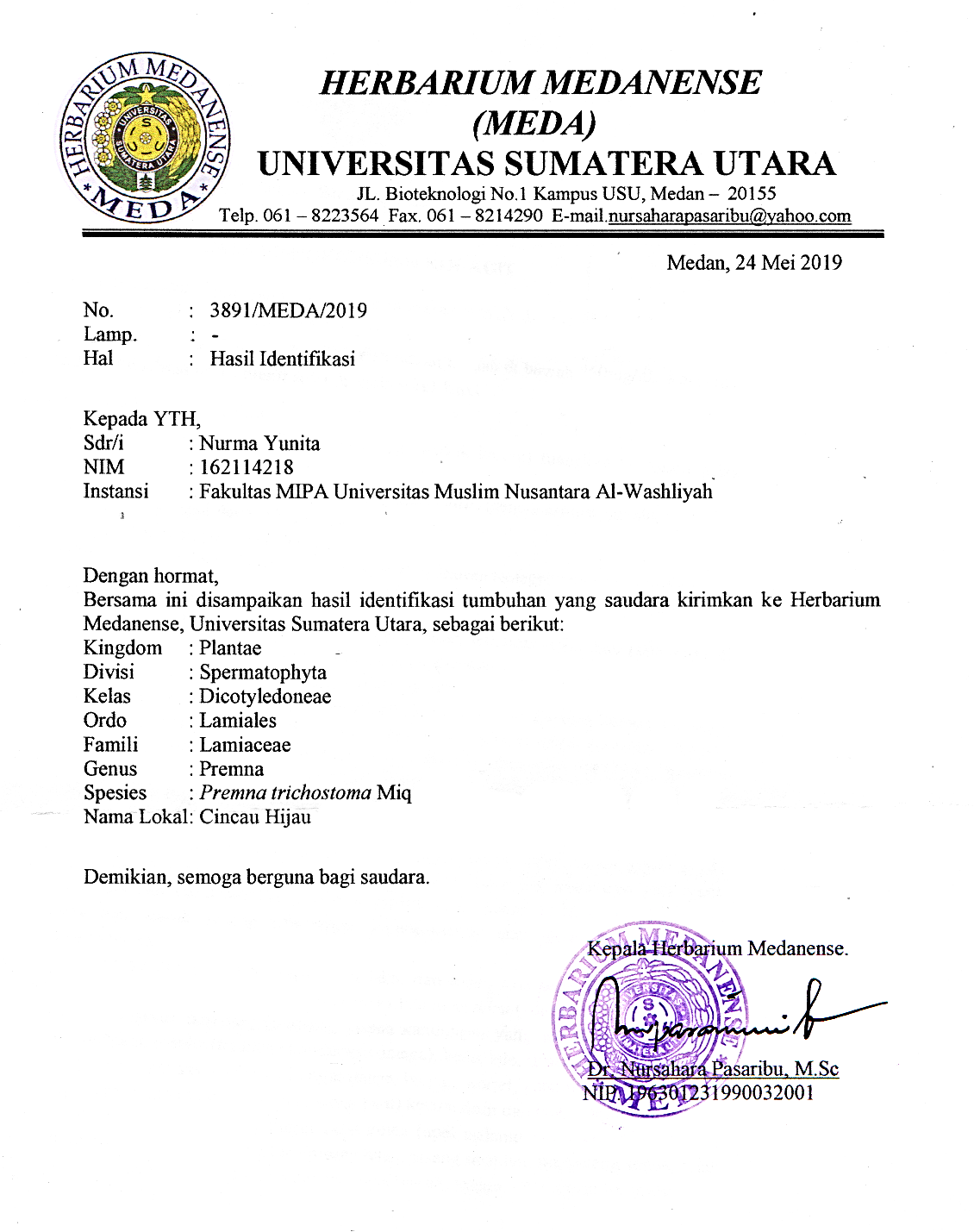 Lampiran 2. Hasil Pemeriksaan Makroskopik Daun Cincau Hijau (Premna trichostoma Miq.) 	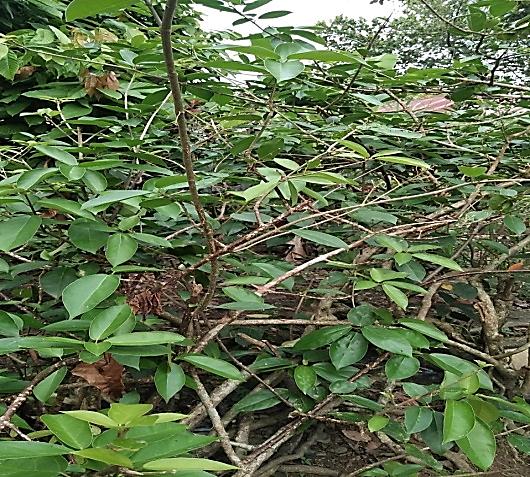 Tumbuhan cincau hijau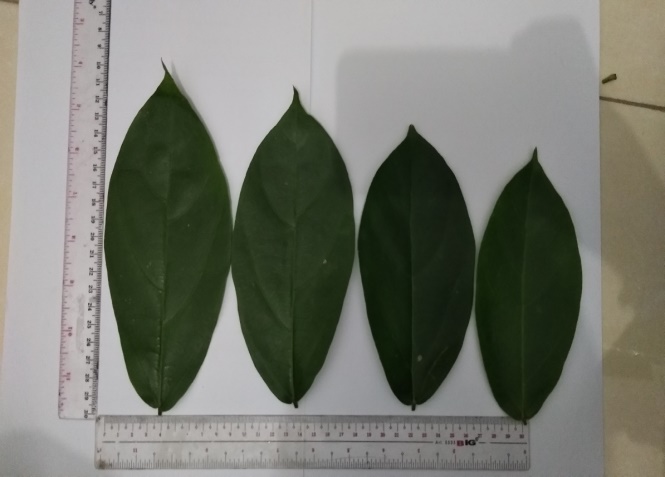 Daun Cincau Hijau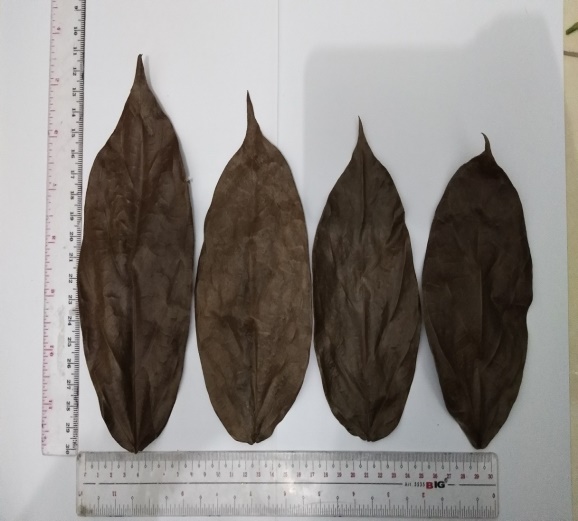 				Simplisia Daun Cincau Hijau	Lampiran 3. Serbuk, Maserasi Daun Cincau Hijau 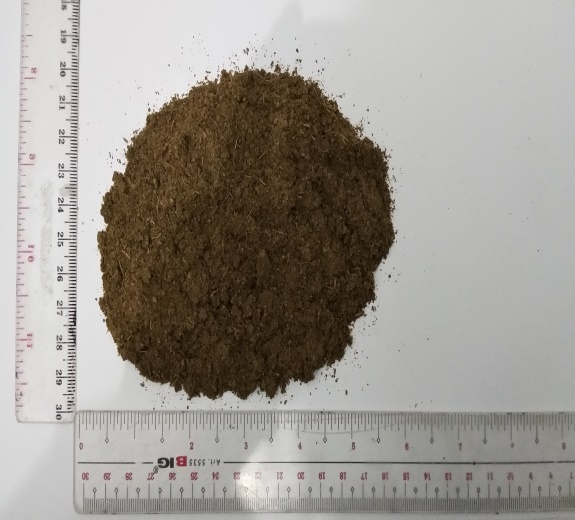 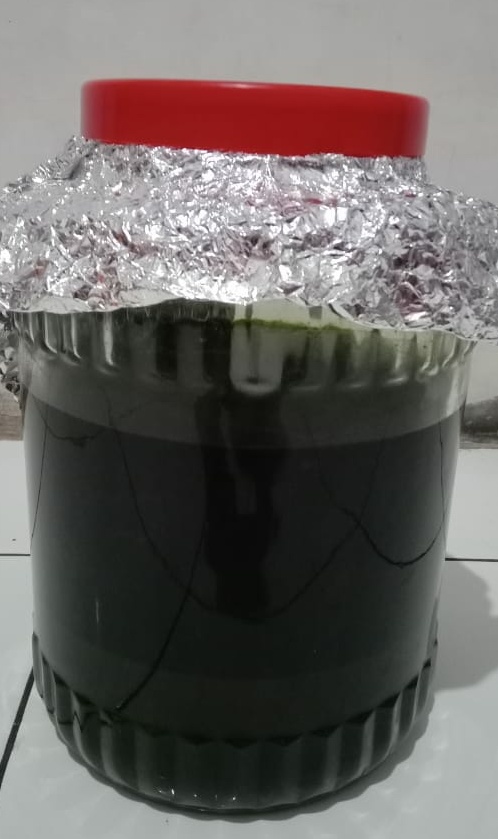 Maserasi Daun cincau HijauLampiran 4. Hasil Identifikasi Bakteri dan Penanaman dalam Media Selektif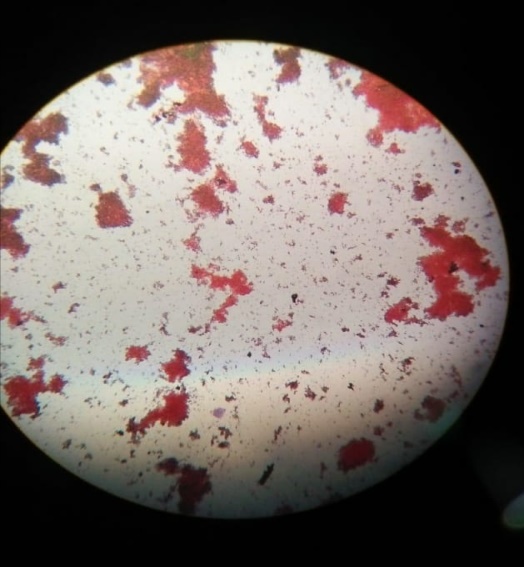 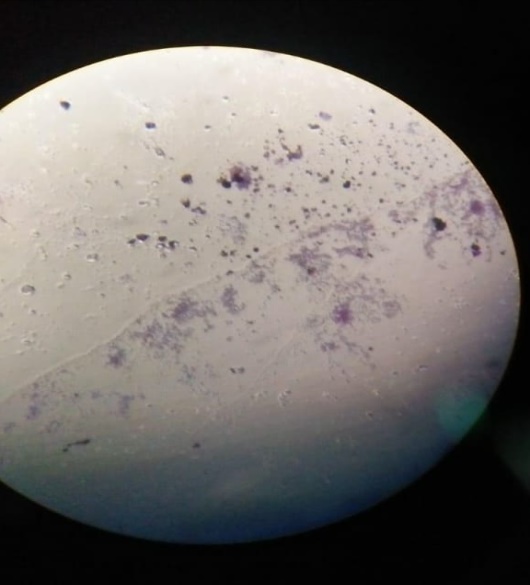 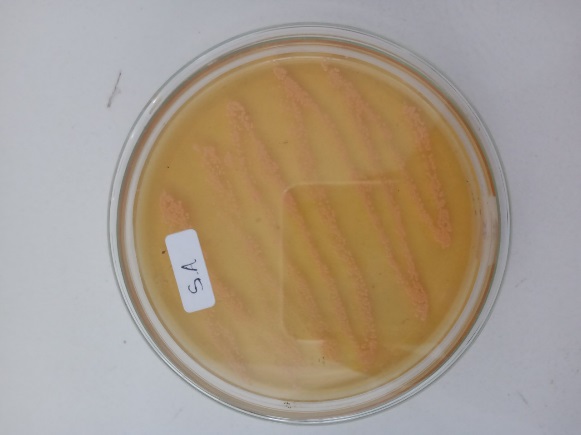 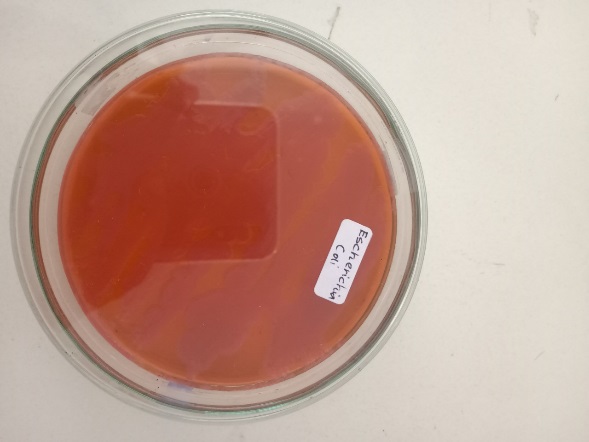 MEDIA EMB				MEDIA MSA         (Bakteri Escherichia coli)                            (Bakteri Sthapylococcus aureus)Lampiran 5. Ekstrak Etanol, Fraksi N-Heksan, Fraksi Kloroform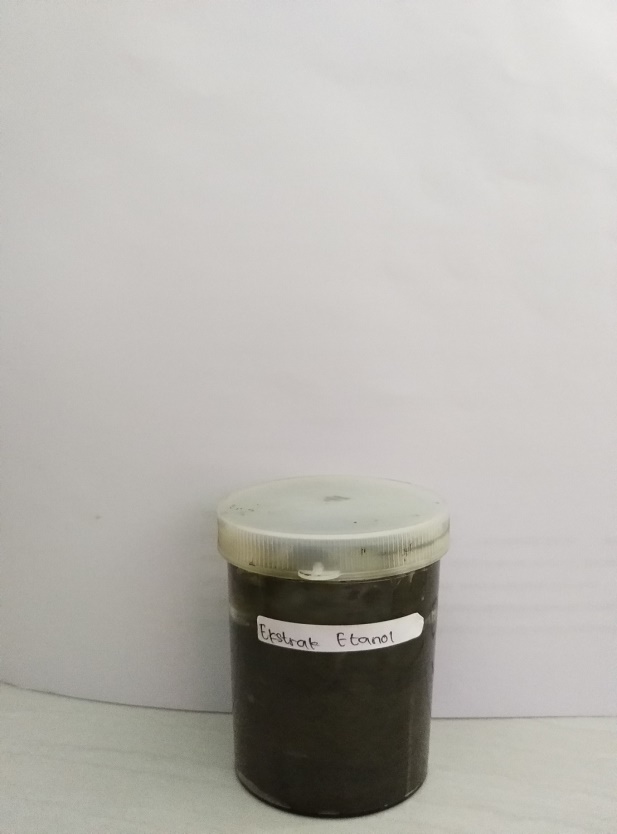 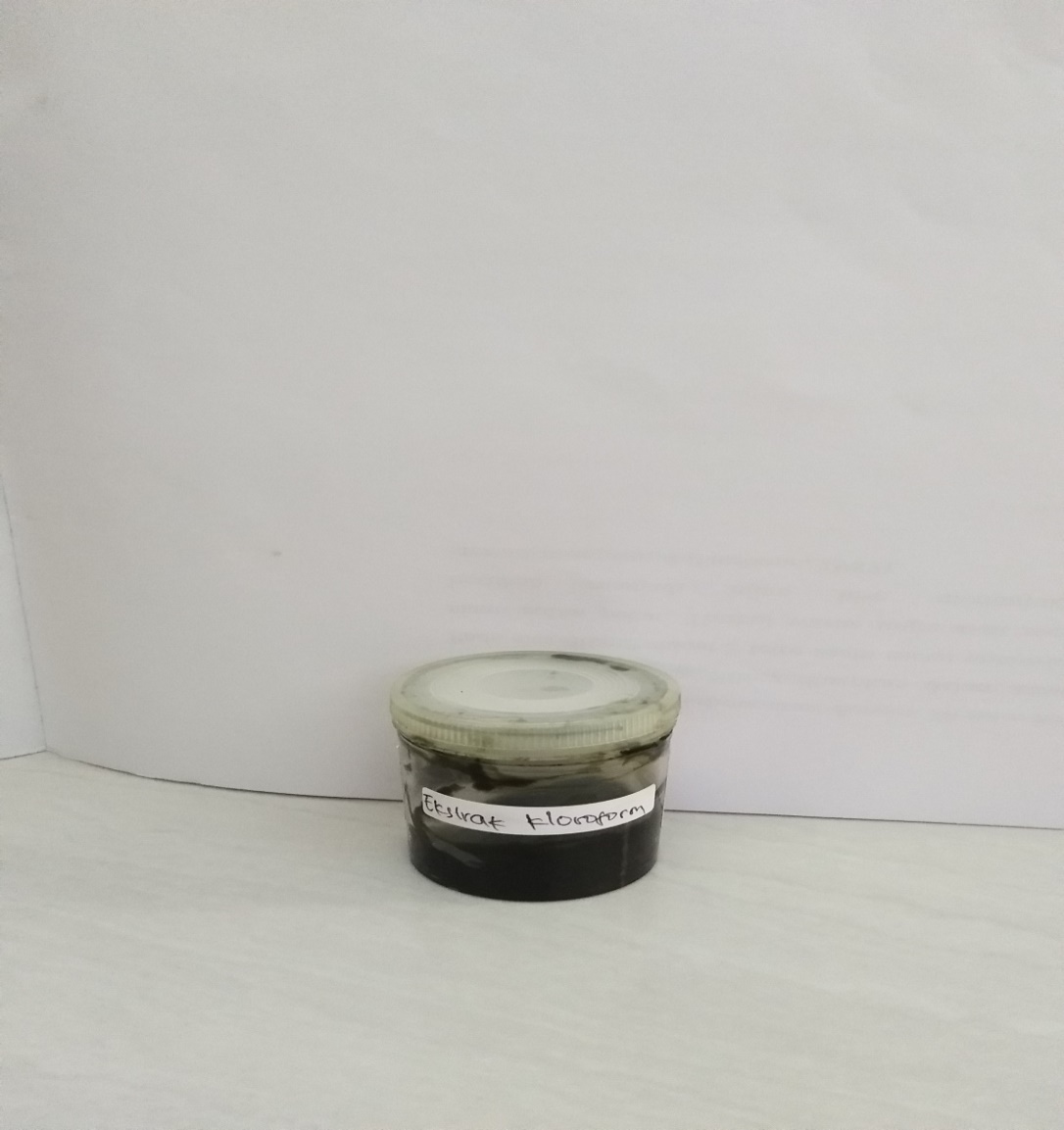 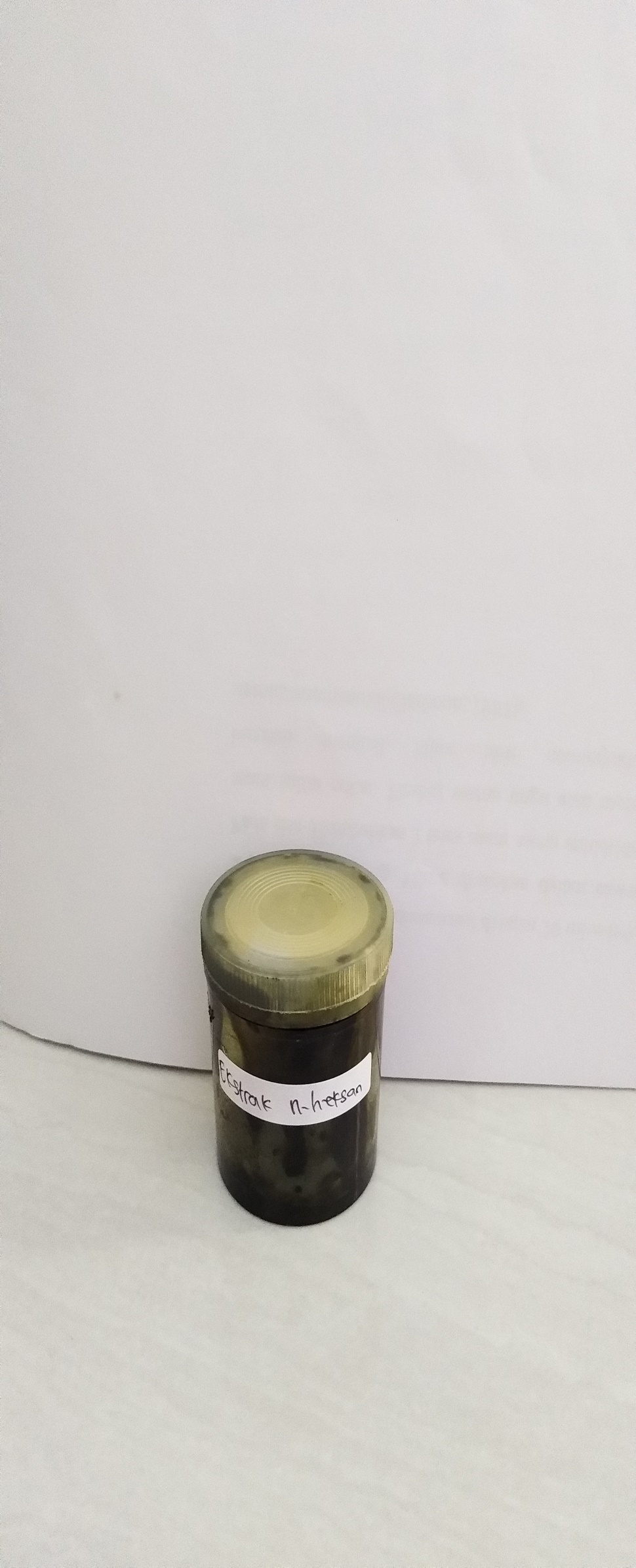 Lampiran 6. Rangkaian Alat  Penetapan Kadar Air dan Rangkaian Alat Rotary    Evaporator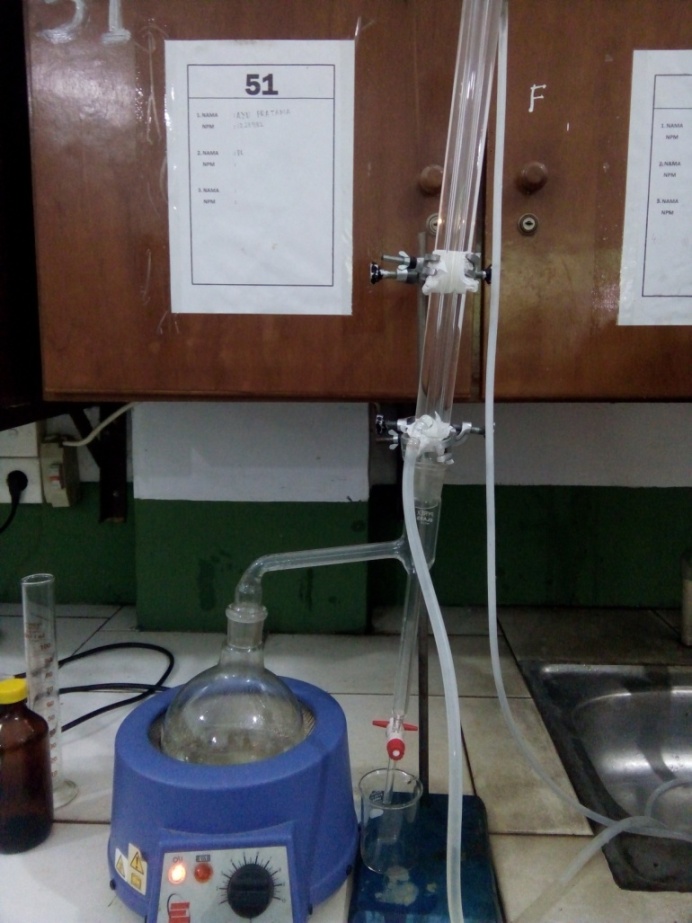                              Gambar: Alat  Penetapan Kadar Air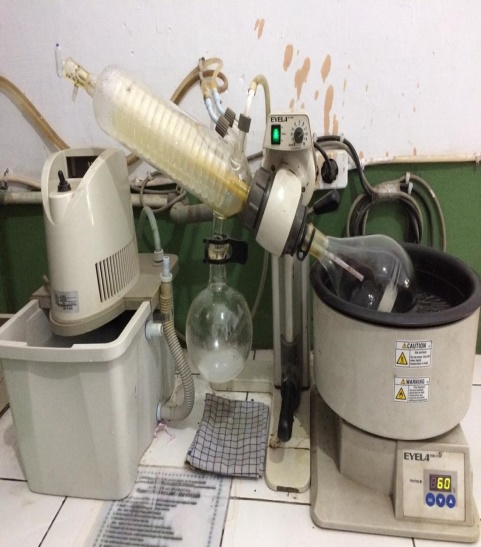                             Gambar: Alat Rotary EvaporatorLampiran 7. Oven, Inkubator, Autoklaf dan Mikropipet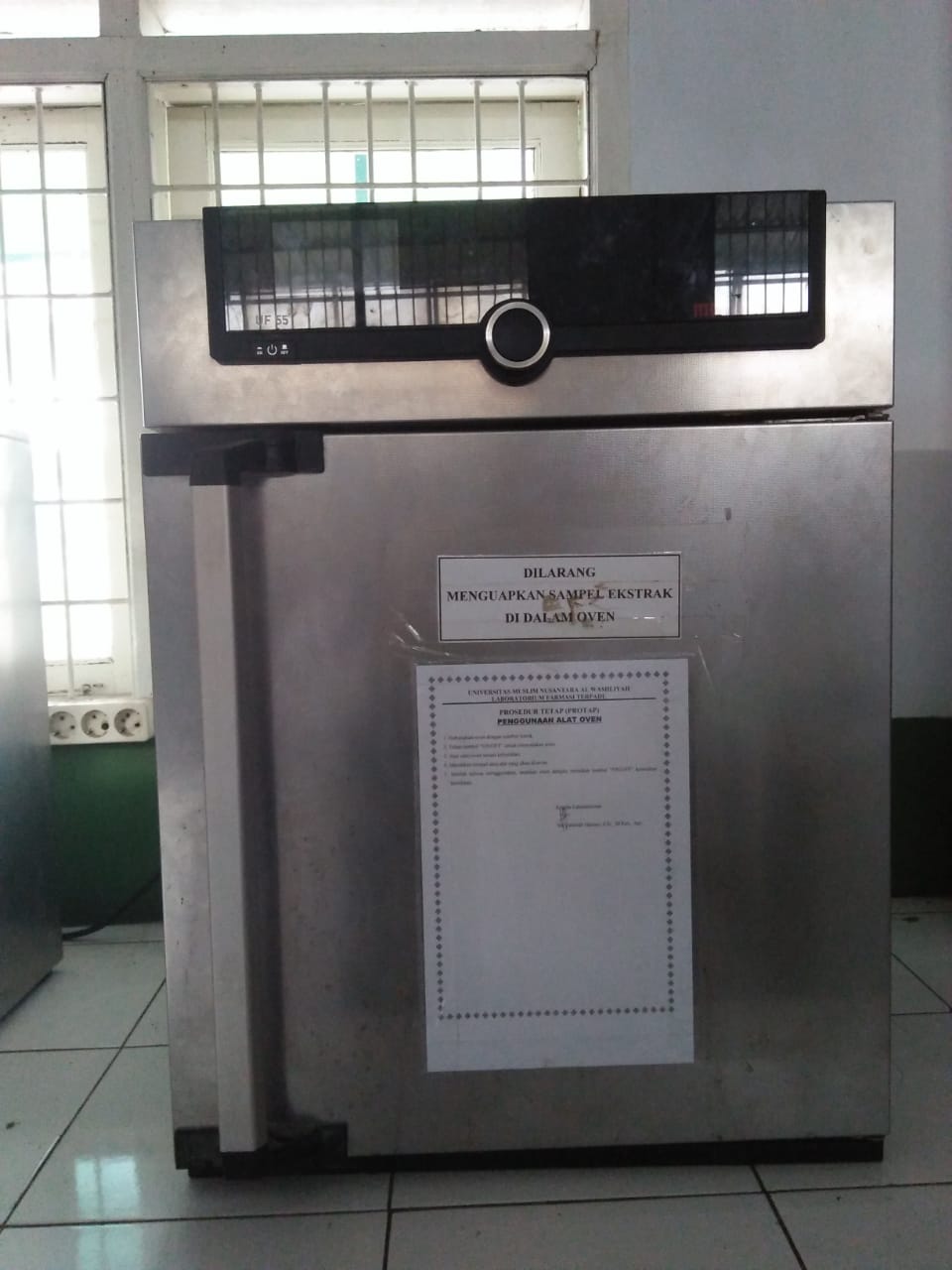 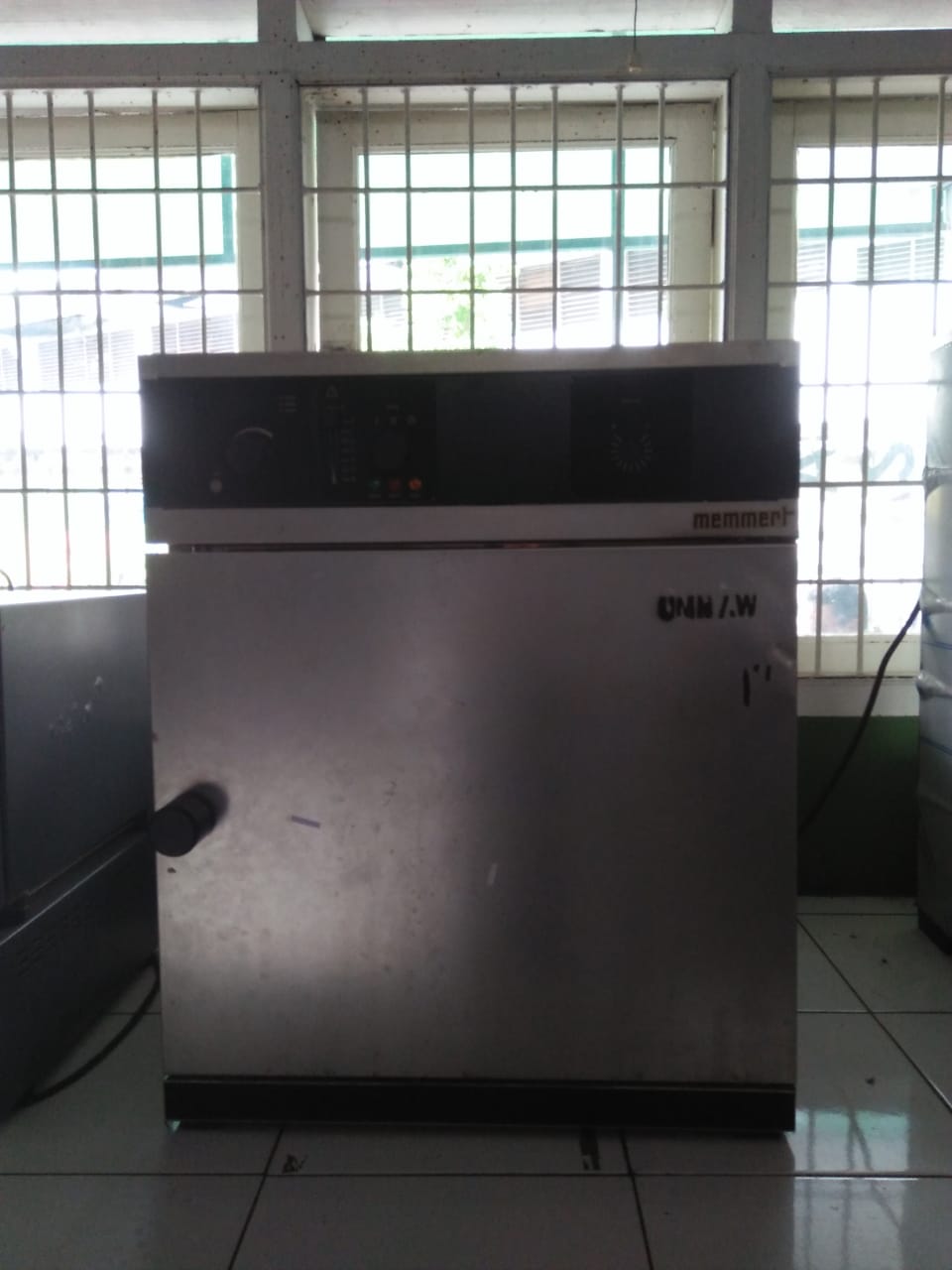 	Oven					Inkubator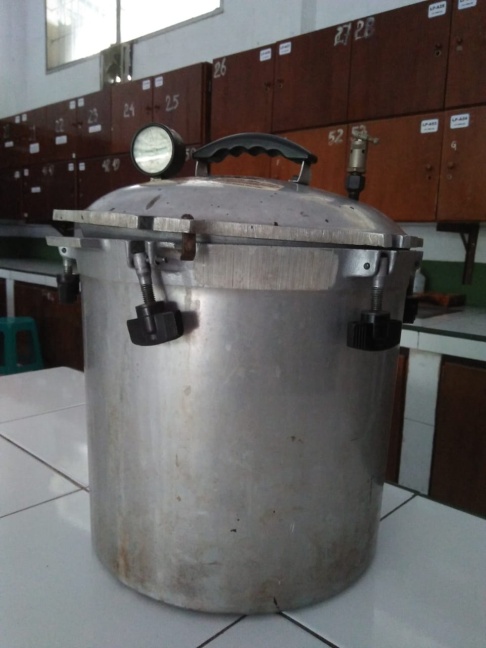 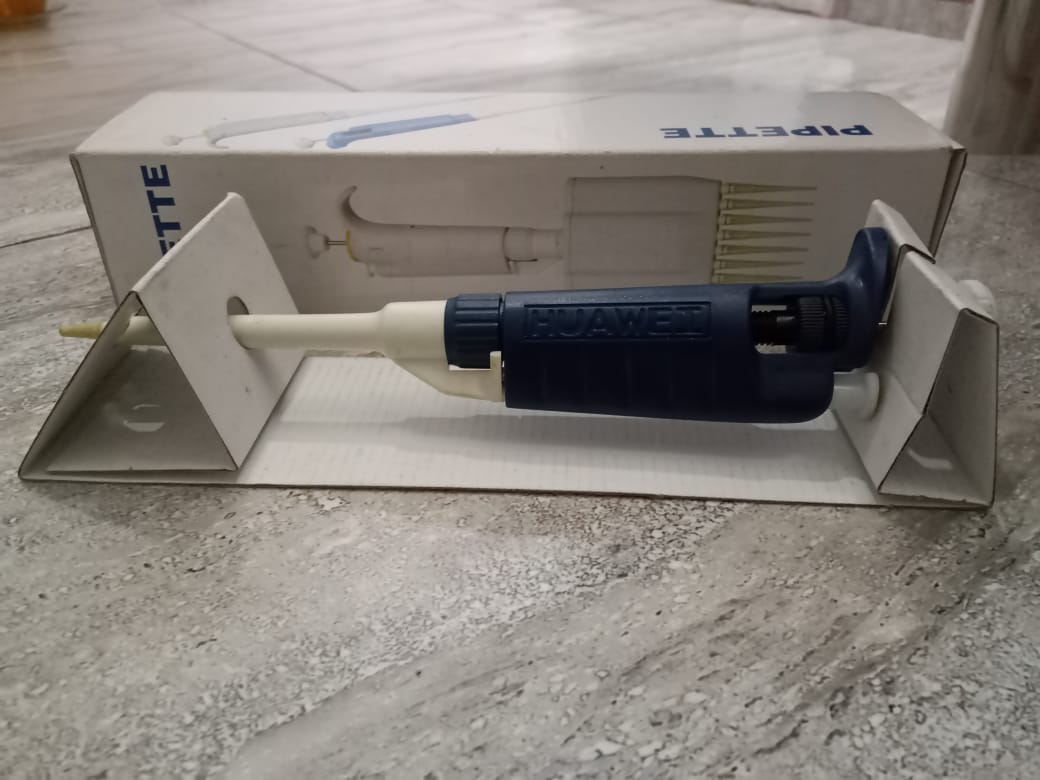 	Autoklaf				MikropipetLampiran 8. Perhitungan Kadar AirSampel 1Berat Sampel 	= 5 gVolume I	= 1,6, ml	Volume II	= 1,9 mlKadar Air = 	= 6,00 %Sampel 2Berat Sampel 	= 5 gVolume I	= 1,7 mlVolume II	= 1,8 mlKadar Air = 	= 2,00 %Sampel 3Berat Sampel 	= 5 gVolume I	= 1,5 mlVolume II	=  1,9 mlKadar Air = 	= 8,00 %Maka, kadar air rata-rata	=	= 5,33%Lampiran 9. Bagan Alir Pembuatan Simplisia Daun Cincau HijauDisortasi basah									  Dicuci dengan air mengalir							  Ditiriskan							  Ditimbang berat basahnyaDikeringkan dalam lemari   pengering dengan suhu 40-60 ° CDisortasi kering kemudian ditimbang kembaliDihaluskan daun cincau hijau kering, disimpan wadah tertutup					Lampiran 10. Bagan Alir Pembuatan EkstrakDimasukkan dalam bejanaDibasahi dengan pelarut etanol 96 % sebanyak 1 L sambil diaduk hingga sampel basah merataDiamkan 10 menitDitambahkan pelarut etanol 96 % sebanyak 5 LDitutup dan dibiarkan selama 5 hari   sambil diaduk-aduk sesekali                                                                     Setelah 5 hari maserat diserkai dan 						         ampasnya diperas                                                                                                            Dibilas dengan etanol 96 % sebanyak 2 L Dimasukkan ke dalam bejana tertutup, selama 2 hari dan dienaptuangkanDipekatkan dengan rotary evaporator 					       	pada suhu 60°CLampiran 11. Bagan Alir Fraksinasi N- heksan dan Klorofom Ditambahkan sedikit pelarut etanol, diaduk hingga larutDitambahkan aquadest sebanyak 1,3 L , diaduk hingga larutDitambahkan N-heksan sebanyak 1,3 L, masukkan kedalam corong pisah, digojlok dan diamkan 24 jam hingga terbentuk 2 lapisan  (3 kali pelakuan)Ditambahkan Klorofom sebanyak 1,3 LDigojlok, kemudian didiamkan selama 24 jam hingga terbentuk 2 lapisan (3 kali pengulangan)Lampiran 12. Bagan Alir Identifikasi BakteriDiambil sedikit, diletakkan diatas objek glassDifiksasi diatas api bunsenDitetesi kristal violet, diamkan 30 detik, dibilas dengan air mengalirDitetesi larutan Iodium, diamkan 30 detik, dibilas dengan air mengalir, dikeringkanDitetesi alkohol, diamkan 20 detik, dibilas dengan air mengalir, dikeringkanDitetesi Safranin, diamkan 30 detik, dibilas dengan air mengalir, dikeringkanPreparat diamati dibawah mikroskopLampiran 13. Bagan Alir Aktivitas AntibakteriDimasukkan kedalam cawan petri steril 	               Didiamkan hingga memadatDigoreskan suspensi bakteri Escherichia coli dan Staphylococcus aureus sampai merataDimasukkan Disk cakram yang telah ditetesi larutan uji dengan konsentrasi (500 mg/ml, 400 mg/ml, 300 mg/ml, 200 mg/ml, 100 mg/ml, 50 mg/ml, 25 mg/ml, 12,5 mg/ml, 6,25 mg/ml, 3,125 mg/ml) serta kontrol positif dan kontrol negatifDiinkubasi pada suhu 36-37 ˚C       selama 18-24 jamDiukur diameter zona  bening disekitar disk dengan jangka sorongLampiran 14.  Hasil uji aktivitas antibakteri ekstrak etanol daun cincau  hijau terhadap bakteri Escherichia coli  	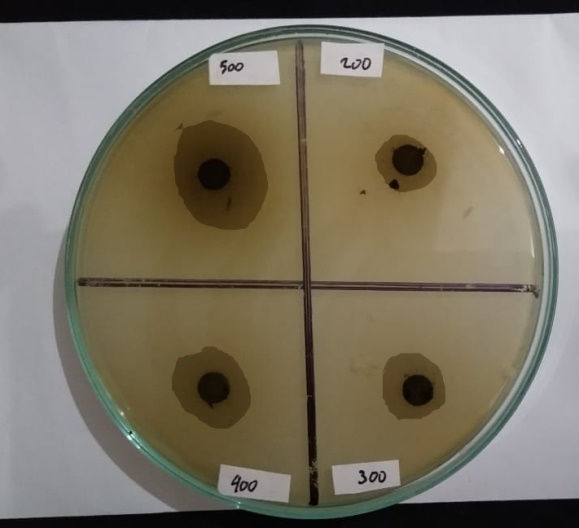 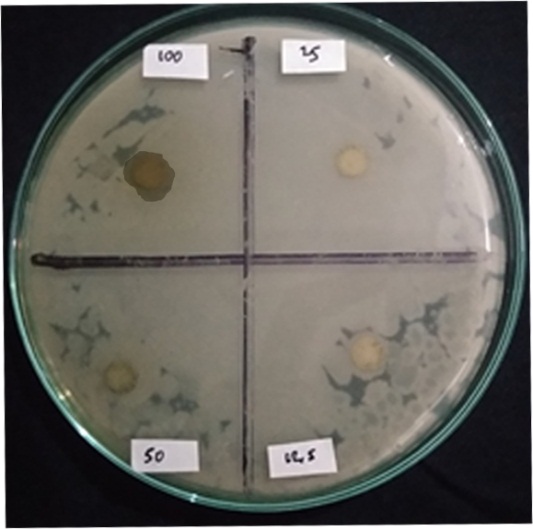  		         A        					B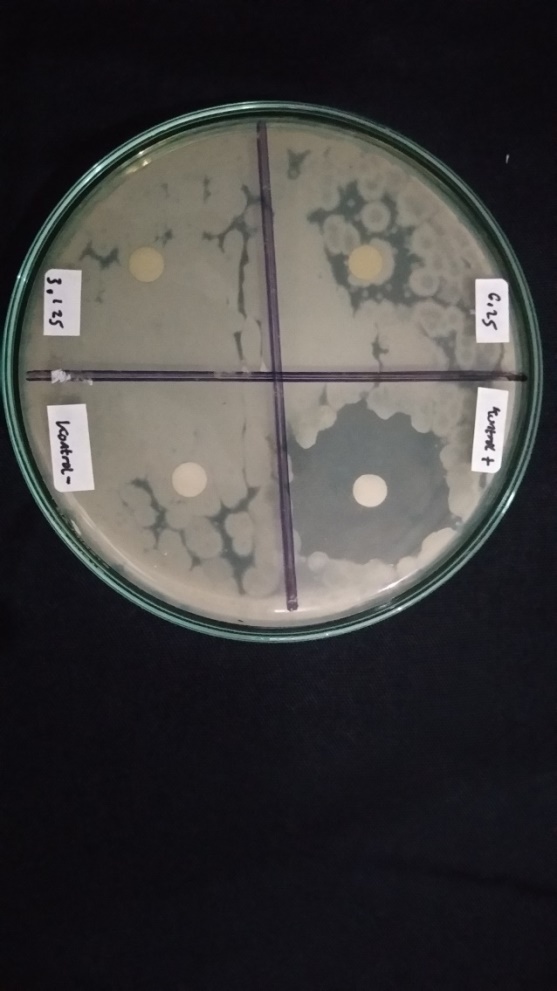 				       CKeterangan : 	A = Konsentrasi 500 mg/ml, 400 mg/ml, 300 mg/ml, 200 mg/mlB = Konsentrasi 100 mg/ml, 50 mg/ml, 25 mg/ml, 12,5 mg/mlC = Konsentrasi 6,25 mg/ml, 3,125 mg/ml, kontrol positif       (Kloroform), kontrol negatif (etanol)Lampiran 15.  Hasil uji aktivitas antibakteri ekstrak etanol daun cincau  hijau terhadap bakteri Staphylococcus aureus 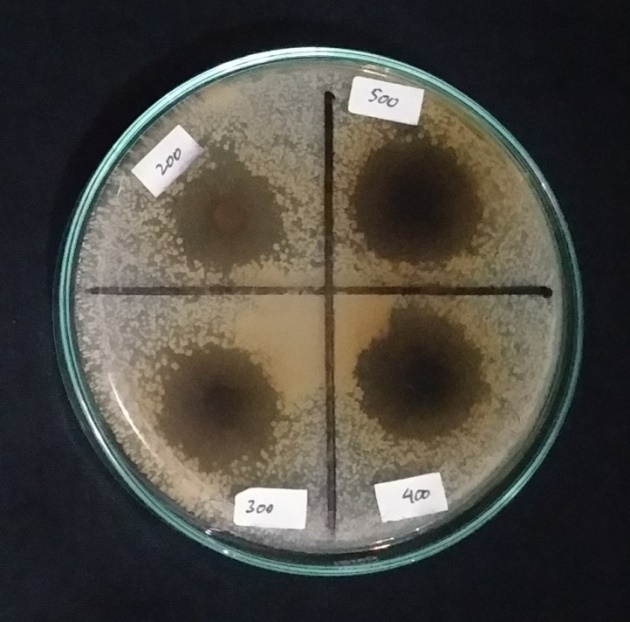 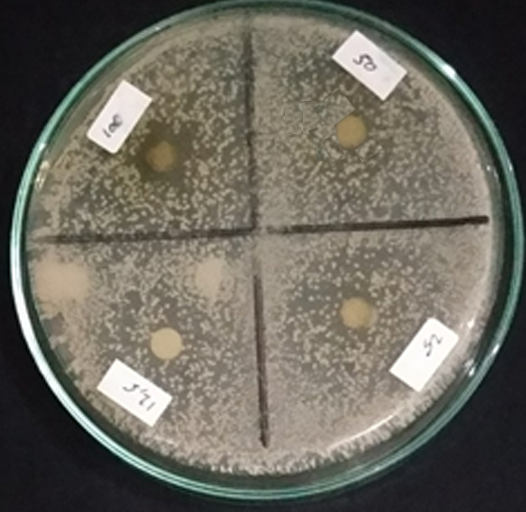       A  					   B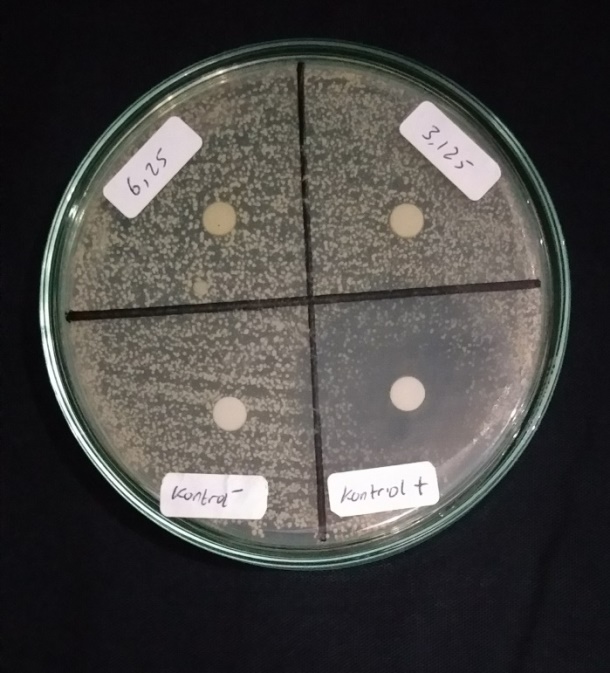      C  Keterangan : 	A = Konsentrasi 500 mg/ml, 400 mg/ml, 300 mg/ml, 200 mg/mlB = Konsentrasi 100 mg/ml, 50 mg/ml, 25 mg/ml, 12,5 mg/mlC = Konsentrasi 6,25 mg/ml, 3,125 mg/ml, kontrol positif       (Kloroform), kontrol negatif (etanol)Lampiran 16. Hasil uji aktivitas antibakteri fraksi n-heksan daun cincau hijau terhadap bakteri Escherichia coli.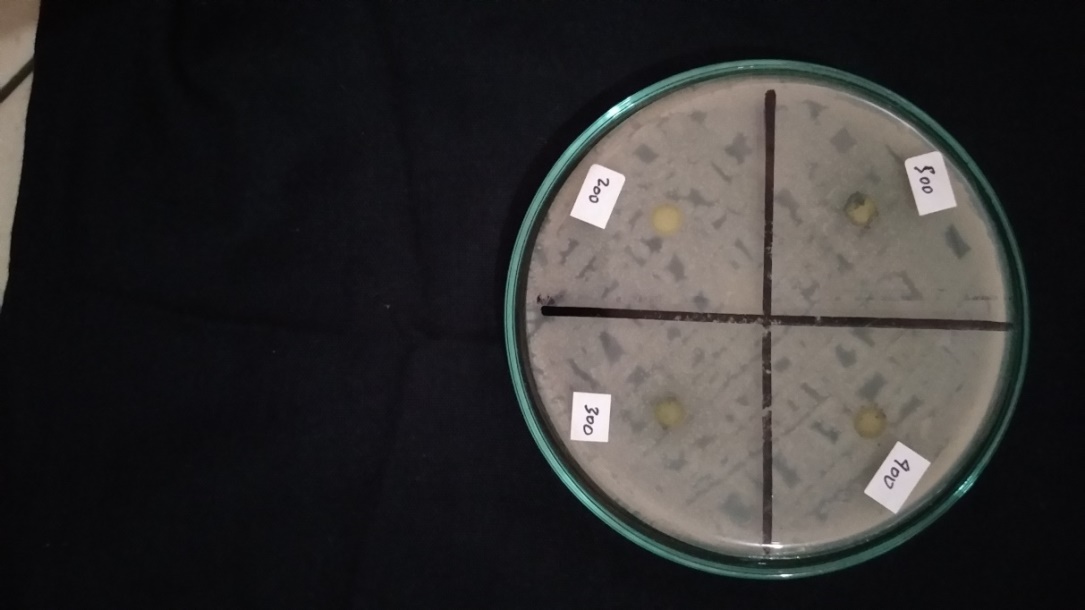 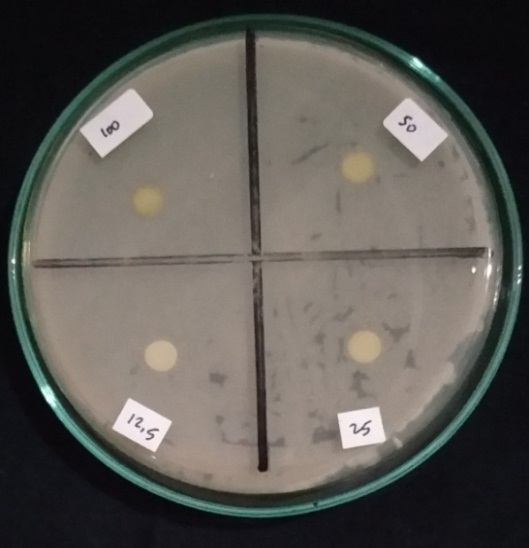      A  						  B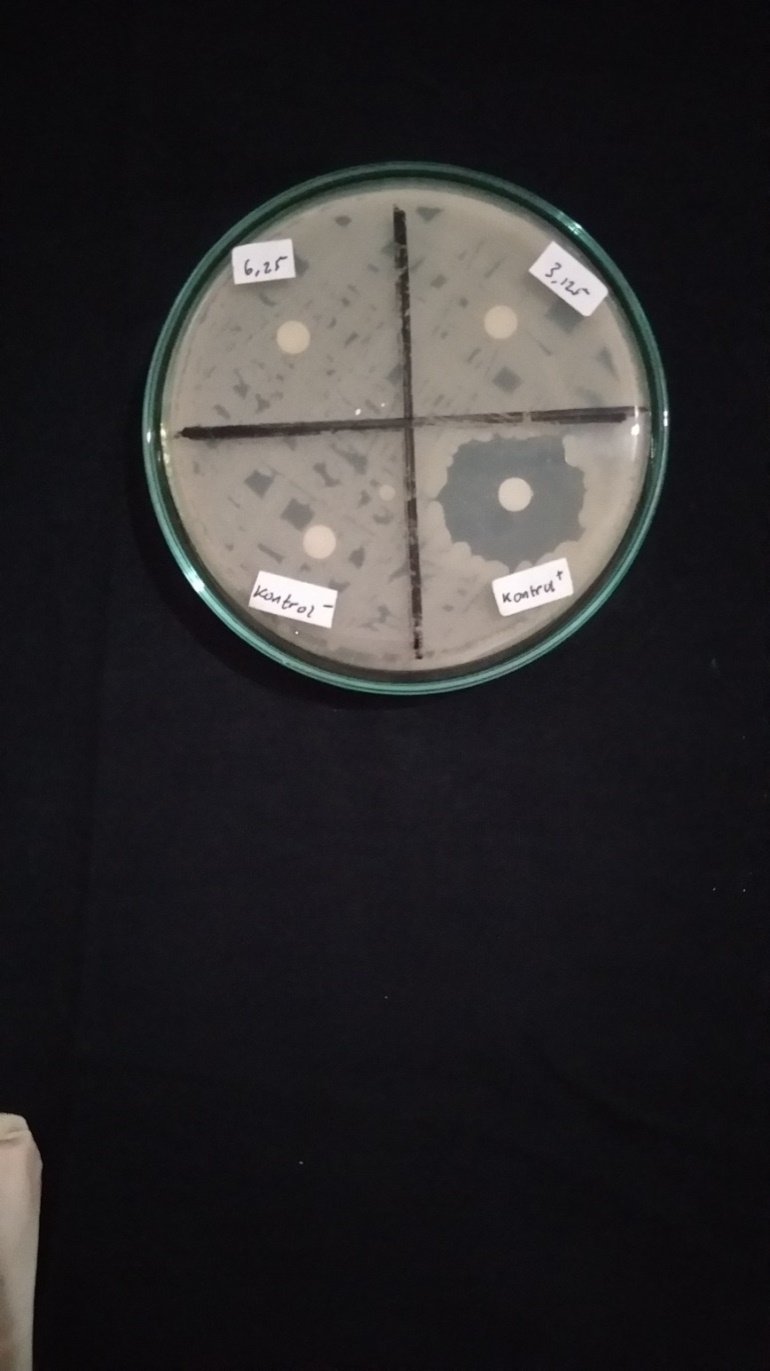      C  Keterangan :	A = Konsentrasi 500 mg/ml, 400 mg/ml, 300 mg/ml, 200 mg/mlB = Konsentrasi 100 mg/ml, 50 mg/ml, 25 mg/ml, 12,5 mg/mlC = Konsentrasi 6,25 mg/ml, 3,125 mg/ml, kontrol positif       (Kloramfenikol), kontrol negatif (n-heksan)Lampiran 17. Hasil uji aktivitas antibakteri fraksi n-heksan daun cincau hijau terhadap bakteri Staphylococcus aureus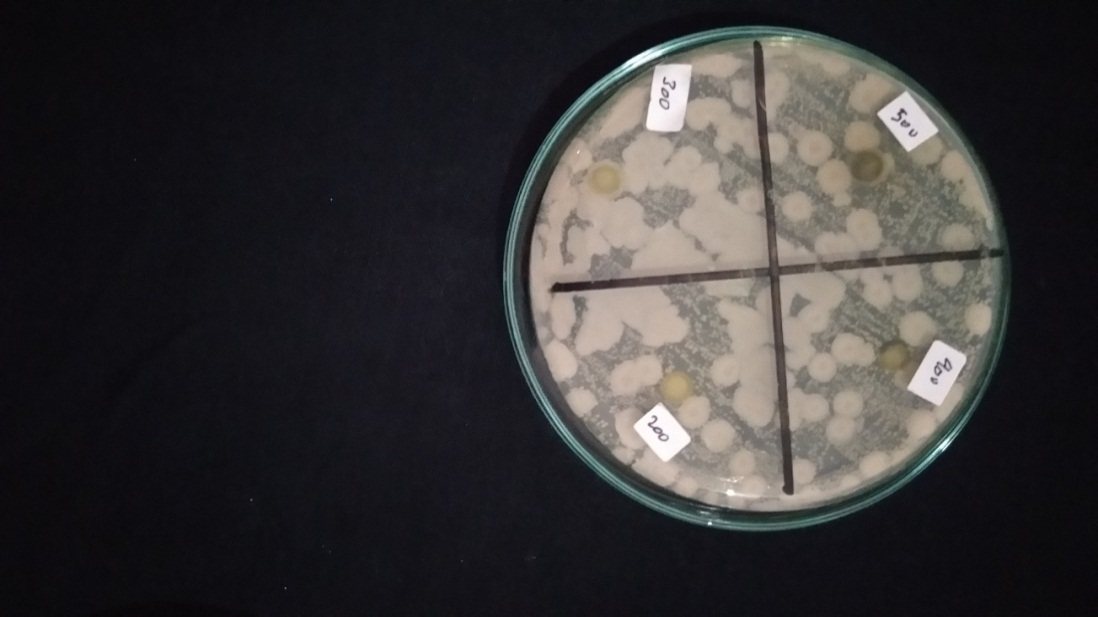 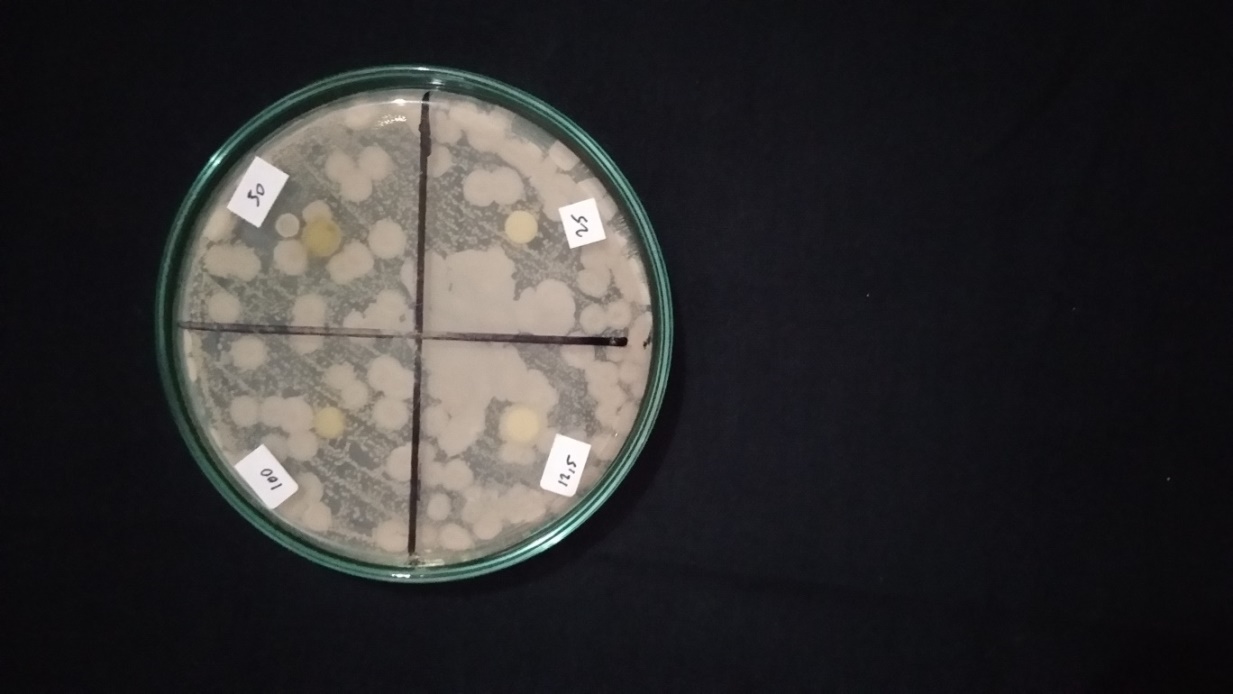       A  					  B  	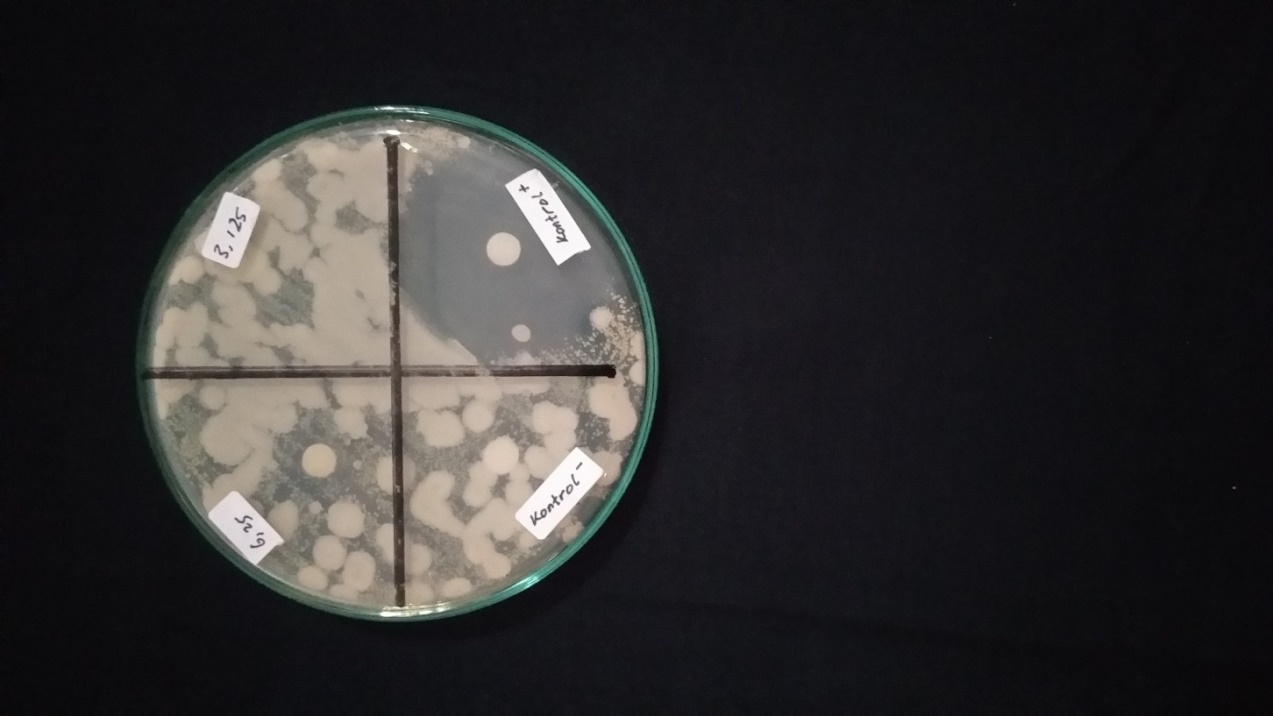      C	Keterangan :	A = Konsentrasi 500 mg/ml, 400 mg/ml, 300 mg/ml, 200 mg/mlB = Konsentrasi 100 mg/ml, 50 mg/ml, 25 mg/ml, 12,5 mg/mlC = Konsentrasi 6,25 mg/ml, 3,125 mg/ml, kontrol positif       (Kloramfenikol), kontrol negatif (n-heksan)Lampiran 18. Hasil uji aktivitas antibakteri fraksi kloroform daun cincau hijau terhadap bakteri Escherichia coli.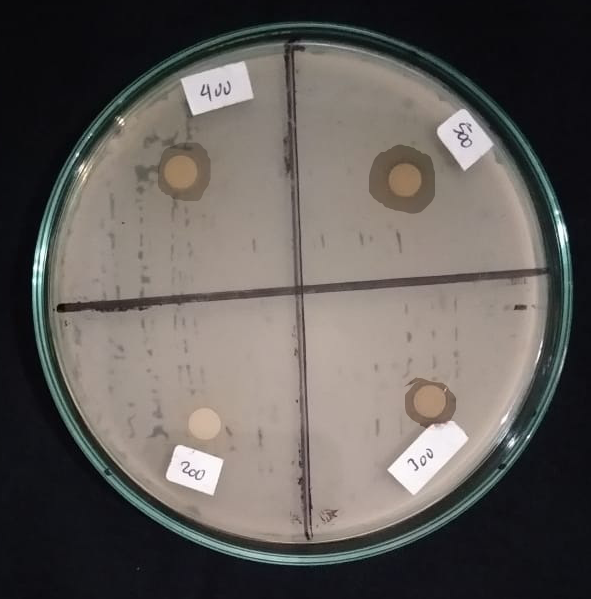 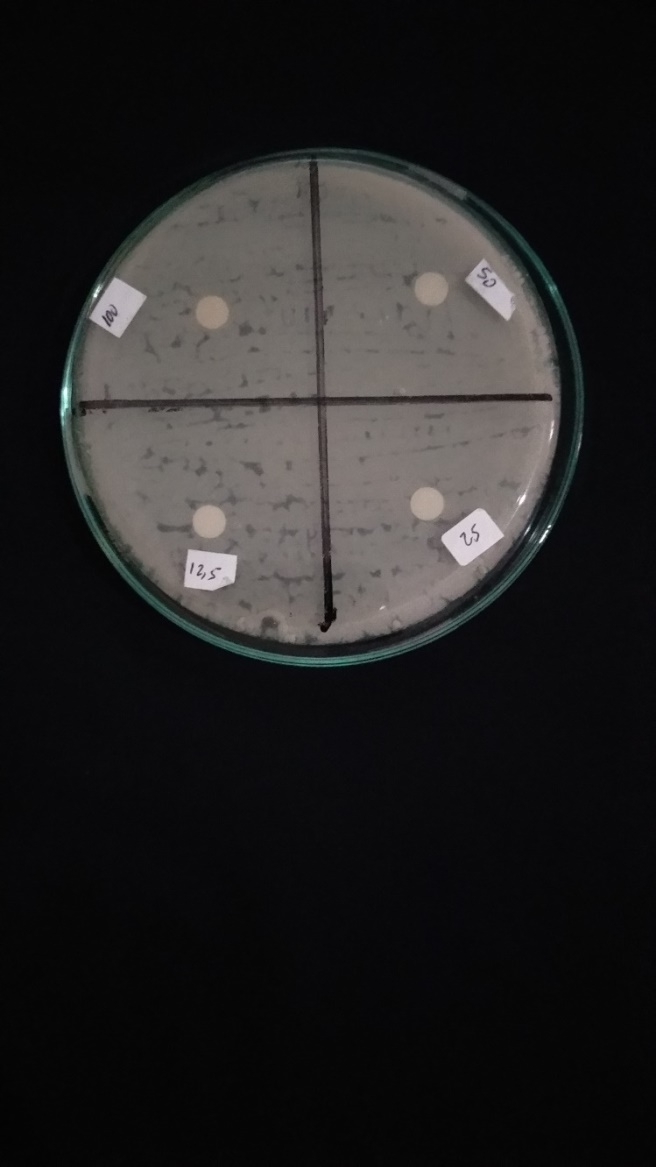        A  					   B  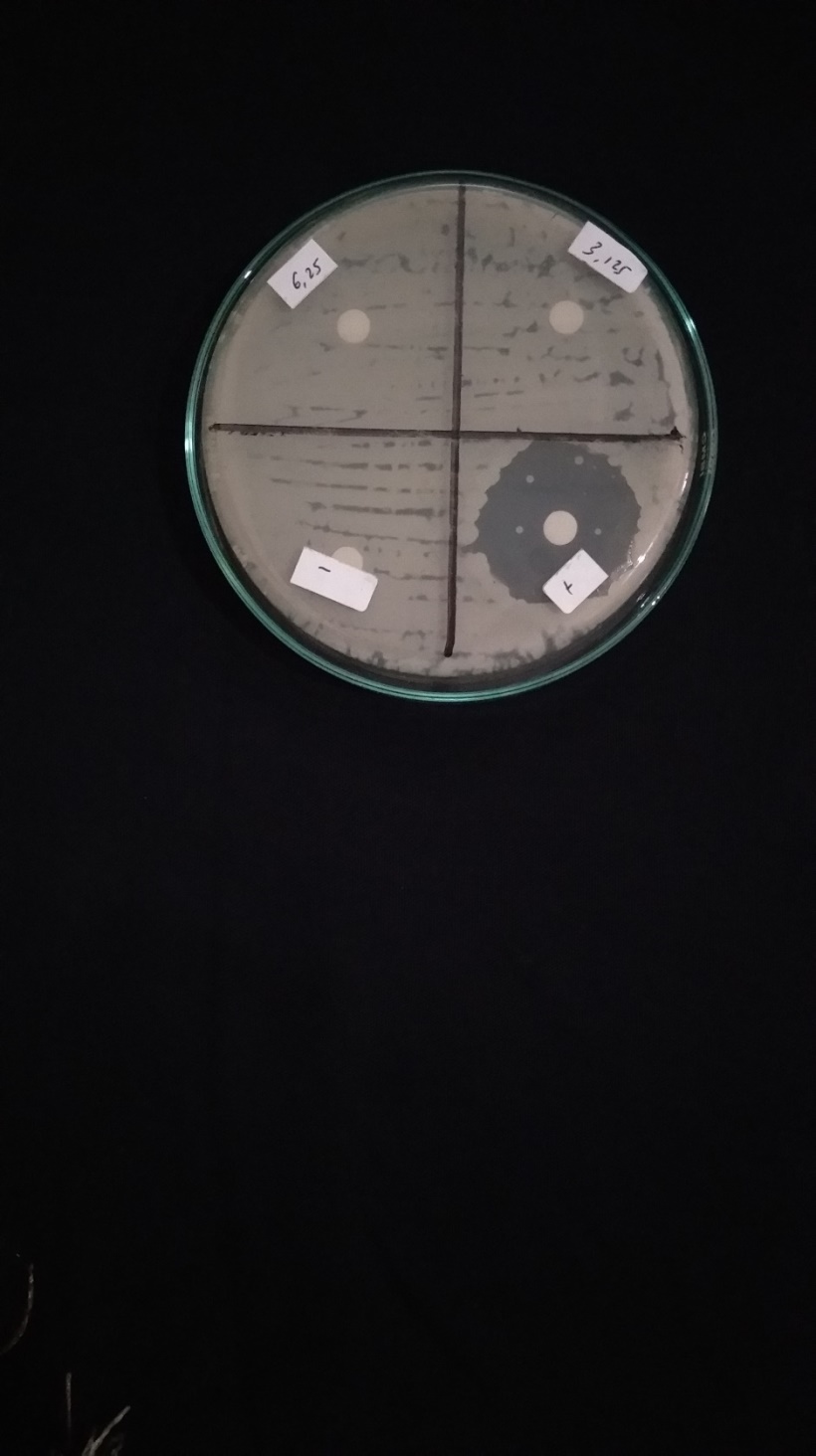     C  Keterangan :	A = Konsentrasi 500 mg/ml, 400 mg/ml, 300 mg/ml, 200 mg/mlB = Konsentrasi 100 mg/ml, 50 mg/ml, 25 mg/ml, 12,5 mg/mlC = Konsentrasi 6,25 mg/ml, 3,125 mg/ml, kontrol positif       (Kloramfenikol), kontrol negatif (kloroform)Lampiran 19. Hasil uji aktivitas antibakteri fraksi kloroform daun cincau hijau terhadap bakteri Staphylococcus aureus.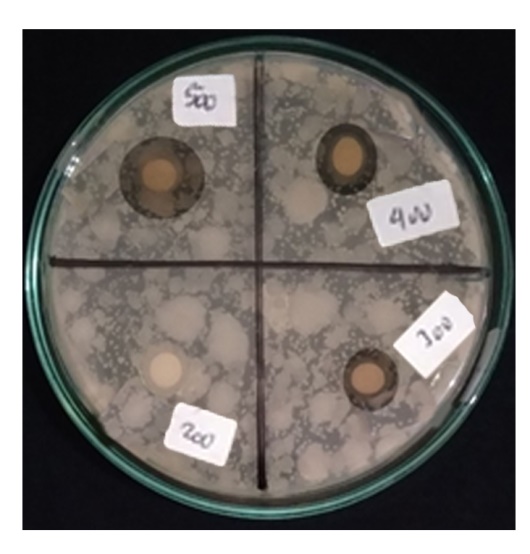 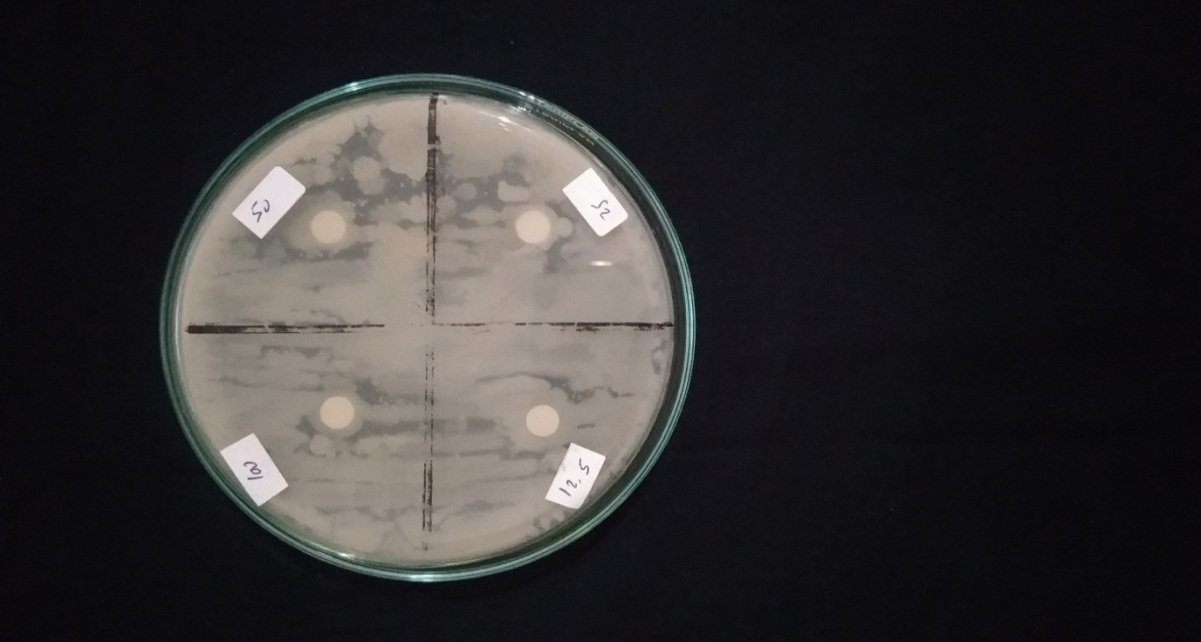       A						B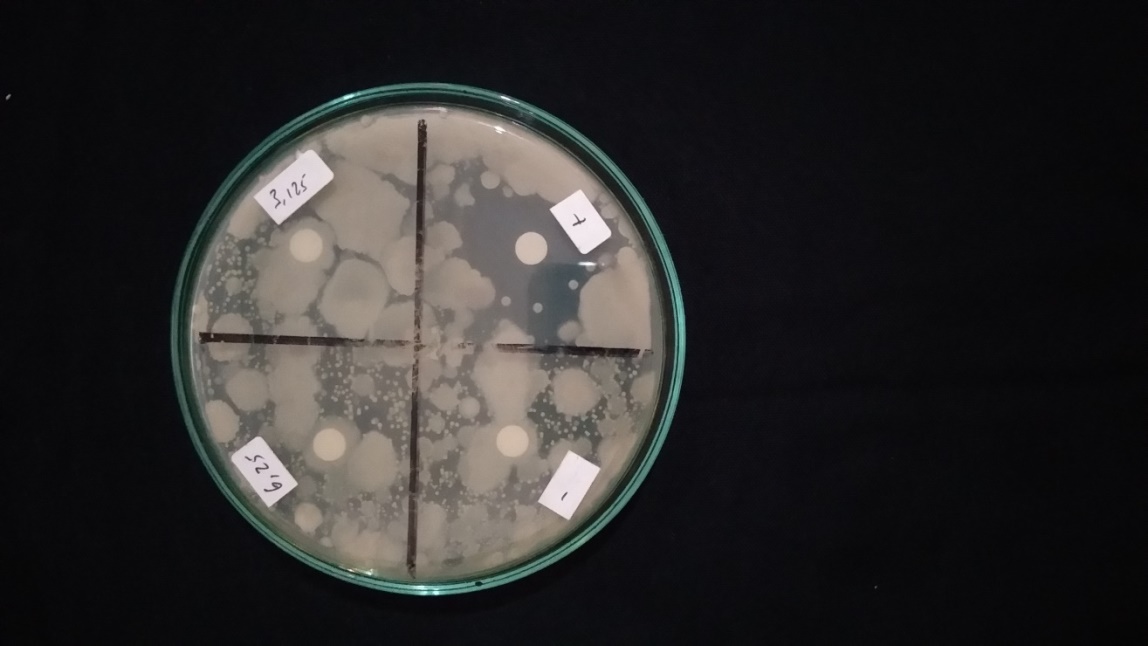     CKeterangan :	A = Konsentrasi 500 mg/ml, 400 mg/ml, 300 mg/ml, 200 mg/mlB = Konsentrasi 100 mg/ml, 50 mg/ml, 25 mg/ml, 12,5 mg/mlC = Konsentrasi 6,25 mg/ml, 3,125 mg/ml, kontrol positif       (Kloramfenikol), kontrol negatif (kloroform)Lampiran 20. Hasil Analisis DataLampiran 20. (Lanjutan)Lampiran 20. (Lanjutan)Lampiran 20. (Lanjutan)Lampiran 21. Hasil Analisis T-test Ekstrak Etanol Terhadap Bakteri Escherichia coli dan Staphylococcus aureusLampiran 21. (Lanjutan)Lampiran 21. (Lanjutan)Lampiran 22. Hasil Analisis T-test Fraksi Kloroform Terhadap Bakteri Escherichia coli dan Staphylococcus aureusLampiran 22. (Lanjutan)Tests of NormalityTests of NormalityTests of NormalityTests of NormalityTests of NormalityTests of NormalityTests of NormalityTests of NormalityPerlakuanKolmogorov-SmirnovaKolmogorov-SmirnovaKolmogorov-SmirnovaShapiro-WilkShapiro-WilkShapiro-WilkPerlakuanStatisticdfSig.StatisticdfSig.KHM Escherichia coli Ekstrak Etanolkontrol Positif.3093..9013.388KHM Escherichia coli Ekstrak EtanolKontrol Negatif.3..3.KHM Escherichia coli Ekstrak EtanolKonsentrasi 500 mg/ml.3233..8793.322KHM Escherichia coli Ekstrak EtanolKonsentrasi 400 mg/ml.3013..9123.424KHM Escherichia coli Ekstrak EtanolKonsentrasi 300 mg/ml.2023..9943.854KHM Escherichia coli Ekstrak EtanolKonsentrasi 200 mg/ml.3393..8513.243KHM Escherichia coli Ekstrak EtanolKonsentrasi 100 mg/ml.2243..9853.763KHM Escherichia coli Ekstrak EtanolKonsentrasi 50 mg/ml.3..3.KHM Escherichia coli Ekstrak EtanolKonsentrasi 25 mg/ml.3..3.KHM Escherichia coli Ekstrak EtanolKonsentrasi 12,5 mg/ml.3..3.KHM Escherichia coli Ekstrak EtanolKonsentrasi 6,25 mg/ml.3..3.KHM Escherichia coli Ekstrak EtanolKonsentrasi 3,125 mg/ml.3..3.KHM Staphylococcus aureus Ekstrak Etanolkontrol Positif.2233..9853.763KHM Staphylococcus aureus Ekstrak EtanolKontrol Negatif.3..3.KHM Staphylococcus aureus Ekstrak EtanolKonsentrasi 500 mg/ml.1903..9973.902KHM Staphylococcus aureus Ekstrak EtanolKonsentrasi 400 mg/ml.2273..9823.746KHM Staphylococcus aureus Ekstrak EtanolKonsentrasi 300 mg/ml.3193..8863.341KHM Staphylococcus aureus Ekstrak EtanolKonsentrasi 200 mg/ml.3503..8283.184KHM Staphylococcus aureus Ekstrak EtanolKonsentrasi 100 mg/ml.2933..9223.459KHM Staphylococcus aureus Ekstrak EtanolKonsentrasi 50 mg/ml.3..3.KHM Staphylococcus aureus Ekstrak EtanolKonsentrasi 25 mg/ml.3..3.KHM Staphylococcus aureus Ekstrak EtanolKonsentrasi 12,5 mg/ml.3..3.KHM Staphylococcus aureus Ekstrak EtanolKonsentrasi 6,25 mg/ml.3..3.KHM Staphylococcus aureus Ekstrak EtanolKonsentrasi 3,125 mg/ml.3..3.KHM Escherichia coli Fraksi Kloroformkontrol Positif.2983..9153.435KHM Escherichia coli Fraksi KloroformKontrol Negatif.3..3.KHM Escherichia coli Fraksi KloroformKonsentrasi 500 mg/ml.2883..9283.482KHM Escherichia coli Fraksi KloroformKonsentrasi 400 mg/ml.2353..9783.714KHM Escherichia coli Fraksi KloroformKonsentrasi 300 mg/ml.2313..9813.733KHM Escherichia coli Fraksi KloroformKonsentrasi 200 mg/ml.3..3.KHM Escherichia coli Fraksi KloroformKonsentrasi 100 mg/ml.3..3.KHM Escherichia coli Fraksi KloroformKonsentrasi 50 mg/ml.3..3.KHM Escherichia coli Fraksi KloroformKonsentrasi 25 mg/ml.3..3.KHM Escherichia coli Fraksi KloroformKonsentrasi 12,5 mg/ml.3..3.KHM Escherichia coli Fraksi KloroformKonsentrasi 6,25 mg/ml.3..3.KHM Escherichia coli Fraksi KloroformKonsentrasi 3,125 mg/ml.3..3.KHM Staphylococcus aureus Fraksi Kloroformkontrol Positif.3063..9043.399KHM Staphylococcus aureus Fraksi KloroformKontrol Negatif.3..3.KHM Staphylococcus aureus Fraksi KloroformKonsentrasi 500 mg/ml.3303..8673.288KHM Staphylococcus aureus Fraksi KloroformKonsentrasi 400 mg/ml.3003..9133.429KHM Staphylococcus aureus Fraksi KloroformKonsentrasi 300 mg/ml.2803..9383.518KHM Staphylococcus aureus Fraksi KloroformKonsentrasi 200 mg/ml.3..3.KHM Staphylococcus aureus Fraksi KloroformKonsentrasi 100 mg/ml.3..3.KHM Staphylococcus aureus Fraksi KloroformKonsentrasi 50 mg/ml.3..3.KHM Staphylococcus aureus Fraksi KloroformKonsentrasi 25 mg/ml.3..3.KHM Staphylococcus aureus Fraksi KloroformKonsentrasi 12,5 mg/ml.3..3.KHM Staphylococcus aureus Fraksi KloroformKonsentrasi 6,25 mg/ml.3..3.KHM Staphylococcus aureus Fraksi KloroformKonsentrasi 3,125 mg/ml.3..3.a. Lilliefors Significance Correctiona. Lilliefors Significance Correctiona. Lilliefors Significance Correctiona. Lilliefors Significance Correctiona. Lilliefors Significance Correctiona. Lilliefors Significance Correctiona. Lilliefors Significance Correctiona. Lilliefors Significance CorrectionTest of Homogeneity of VariancesTest of Homogeneity of VariancesTest of Homogeneity of VariancesTest of Homogeneity of VariancesTest of Homogeneity of VariancesTest of Homogeneity of VariancesLevene Statisticdf1df2Sig.KHM Escherichia coli Ekstrak EtanolBased on Mean5.7581124.000KHM Escherichia coli Ekstrak EtanolBased on Median1.4031124.235KHM Escherichia coli Ekstrak EtanolBased on Median and with adjusted df1.403116.520.344KHM Escherichia coli Ekstrak EtanolBased on trimmed mean5.2911124.000KHM Staphylococcus aureus Ekstrak EtanolBased on Mean4.2921124.001KHM Staphylococcus aureus Ekstrak EtanolBased on Median1.5381124.182KHM Staphylococcus aureus Ekstrak EtanolBased on Median and with adjusted df1.538118.906.265KHM Staphylococcus aureus Ekstrak EtanolBased on trimmed mean4.0591124.002KHM Escherichia coli Fraksi KloroformBased on Mean5.4791124.000KHM Escherichia coli Fraksi KloroformBased on Median2.4161124.034KHM Escherichia coli Fraksi KloroformBased on Median and with adjusted df2.416116.165.141KHM Escherichia coli Fraksi KloroformBased on trimmed mean5.2361124.000KHM Staphylococcus aureus Fraksi KloroformBased on Mean7.9601124.000KHM Staphylococcus aureus Fraksi KloroformBased on Median1.6001124.162KHM Staphylococcus aureus Fraksi KloroformBased on Median and with adjusted df1.600116.984.274KHM Staphylococcus aureus Fraksi KloroformBased on trimmed mean7.1651124.000ANOVAANOVAANOVAANOVAANOVAANOVAANOVAANOVAANOVASum of SquaresdfMean SquareFSig.KHM Escherichia coli Ekstrak EtanolBetween Groups(Combined)(Combined)2817.22111256.111632.972.000KHM Escherichia coli Ekstrak EtanolBetween GroupsLinear TermContrast1454.74211454.7423595.358.000KHM Escherichia coli Ekstrak EtanolBetween GroupsLinear TermDeviation1362.48010136.248336.733.000KHM Escherichia coli Ekstrak EtanolWithin GroupsWithin GroupsWithin Groups9.71124.405KHM Escherichia coli Ekstrak EtanolTotalTotalTotal2826.93235KHM Staphylococcus aureus Ekstrak EtanolBetween Groups(Combined)(Combined)3486.68411316.971912.366.000KHM Staphylococcus aureus Ekstrak EtanolBetween GroupsLinear TermContrast1727.15811727.1584971.431.000KHM Staphylococcus aureus Ekstrak EtanolBetween GroupsLinear TermDeviation1759.52610175.953506.460.000KHM Staphylococcus aureus Ekstrak EtanolWithin GroupsWithin GroupsWithin Groups8.33824.347KHM Staphylococcus aureus Ekstrak EtanolTotalTotalTotal3495.02235KHM Escherichia coli Fraksi KloroformBetween Groups(Combined)(Combined)1742.58011158.416570.253.000KHM Escherichia coli Fraksi KloroformBetween GroupsLinear TermContrast852.4861852.4863068.704.000KHM Escherichia coli Fraksi KloroformBetween GroupsLinear TermDeviation890.0941089.009320.408.000KHM Escherichia coli Fraksi KloroformWithin GroupsWithin GroupsWithin Groups6.66724.278KHM Escherichia coli Fraksi KloroformTotalTotalTotal1749.24735KHM Staphylococcus aureus Fraksi KloroformBetween Groups(Combined)(Combined)1947.02611177.002363.034.000KHM Staphylococcus aureus Fraksi KloroformBetween GroupsLinear TermContrast961.0851961.0851971.197.000KHM Staphylococcus aureus Fraksi KloroformBetween GroupsLinear TermDeviation985.9411098.594202.218.000KHM Staphylococcus aureus Fraksi KloroformWithin GroupsWithin GroupsWithin Groups11.70224.488KHM Staphylococcus aureus Fraksi KloroformTotalTotalTotal1958.72835KHM Escherichia coli Ekstrak EtanolKHM Escherichia coli Ekstrak EtanolKHM Escherichia coli Ekstrak EtanolKHM Escherichia coli Ekstrak EtanolKHM Escherichia coli Ekstrak EtanolKHM Escherichia coli Ekstrak EtanolKHM Escherichia coli Ekstrak EtanolKHM Escherichia coli Ekstrak EtanolKHM Escherichia coli Ekstrak EtanolDuncana  Duncana  Duncana  Duncana  Duncana  Duncana  Duncana  Duncana  Duncana  PerlakuanNSubset for alpha = 0.05Subset for alpha = 0.05Subset for alpha = 0.05Subset for alpha = 0.05Subset for alpha = 0.05Subset for alpha = 0.05Subset for alpha = 0.05PerlakuanN1234567Kontrol Negatif3.0000Konsentrasi 50 mg/ml3.0000Konsentrasi 25 mg/ml3.0000Konsentrasi 12,5 mg/ml3.0000Konsentrasi 6,25 mg/ml3.0000Konsentrasi 3,125 mg/ml3.0000Konsentrasi 100 mg/ml310.0430Konsentrasi 200 mg/ml314.3200Konsentrasi 300 mg/ml315.6633Konsentrasi 400 mg/ml318.4267Konsentrasi 500 mg/ml319.9367kontrol Positif322.1900Sig.1.0001.0001.0001.0001.0001.0001.000Means for groups in homogeneous subsets are displayed.Means for groups in homogeneous subsets are displayed.Means for groups in homogeneous subsets are displayed.Means for groups in homogeneous subsets are displayed.Means for groups in homogeneous subsets are displayed.Means for groups in homogeneous subsets are displayed.Means for groups in homogeneous subsets are displayed.Means for groups in homogeneous subsets are displayed.Means for groups in homogeneous subsets are displayed.a. Uses Harmonic Mean Sample Size = 3.000.a. Uses Harmonic Mean Sample Size = 3.000.a. Uses Harmonic Mean Sample Size = 3.000.a. Uses Harmonic Mean Sample Size = 3.000.a. Uses Harmonic Mean Sample Size = 3.000.a. Uses Harmonic Mean Sample Size = 3.000.a. Uses Harmonic Mean Sample Size = 3.000.a. Uses Harmonic Mean Sample Size = 3.000.a. Uses Harmonic Mean Sample Size = 3.000.KHM Staphylococcus aureus Ekstrak EtanolKHM Staphylococcus aureus Ekstrak EtanolKHM Staphylococcus aureus Ekstrak EtanolKHM Staphylococcus aureus Ekstrak EtanolKHM Staphylococcus aureus Ekstrak EtanolKHM Staphylococcus aureus Ekstrak EtanolKHM Staphylococcus aureus Ekstrak EtanolKHM Staphylococcus aureus Ekstrak EtanolDuncana  Duncana  Duncana  Duncana  Duncana  Duncana  Duncana  Duncana  PerlakuanNSubset for alpha = 0.05Subset for alpha = 0.05Subset for alpha = 0.05Subset for alpha = 0.05Subset for alpha = 0.05Subset for alpha = 0.05PerlakuanN123456Kontrol Negatif3.0000Konsentrasi 50 mg/ml3.0000Konsentrasi 25 mg/ml3.0000Konsentrasi 12,5 mg/ml3.0000Konsentrasi 6,25 mg/ml3.0000Konsentrasi 3,125 mg/ml3.0000Konsentrasi 100 mg/ml310.0533Konsentrasi 200 mg/ml317.4267Konsentrasi 300 mg/ml319.2667Konsentrasi 400 mg/ml320.9633Konsentrasi 500 mg/ml322.0133kontrol Positif322.7067Sig.1.0001.0001.0001.0001.000.163Means for groups in homogeneous subsets are displayed.Means for groups in homogeneous subsets are displayed.Means for groups in homogeneous subsets are displayed.Means for groups in homogeneous subsets are displayed.Means for groups in homogeneous subsets are displayed.Means for groups in homogeneous subsets are displayed.Means for groups in homogeneous subsets are displayed.Means for groups in homogeneous subsets are displayed.a. Uses Harmonic Mean Sample Size = 3.000.a. Uses Harmonic Mean Sample Size = 3.000.a. Uses Harmonic Mean Sample Size = 3.000.a. Uses Harmonic Mean Sample Size = 3.000.a. Uses Harmonic Mean Sample Size = 3.000.a. Uses Harmonic Mean Sample Size = 3.000.a. Uses Harmonic Mean Sample Size = 3.000.a. Uses Harmonic Mean Sample Size = 3.000.KHM Escherichia coli Fraksi KloroformKHM Escherichia coli Fraksi KloroformKHM Escherichia coli Fraksi KloroformKHM Escherichia coli Fraksi KloroformKHM Escherichia coli Fraksi KloroformKHM Escherichia coli Fraksi KloroformKHM Escherichia coli Fraksi KloroformDuncana  Duncana  Duncana  Duncana  Duncana  Duncana  Duncana  PerlakuanNSubset for alpha = 0.05Subset for alpha = 0.05Subset for alpha = 0.05Subset for alpha = 0.05Subset for alpha = 0.05PerlakuanN12345Kontrol Negatif3.0000Konsentrasi 200 mg/ml3.0000Konsentrasi 100 mg/ml3.0000Konsentrasi 50 mg/ml3.0000Konsentrasi 25 mg/ml3.0000Konsentrasi 12,5 mg/ml3.0000Konsentrasi 6,25 mg/ml3.0000Konsentrasi 3,125 mg/ml3.0000Konsentrasi 300 mg/ml38.9667Konsentrasi 400 mg/ml39.9000Konsentrasi 500 mg/ml311.3967kontrol Positif322.4533Sig.1.0001.0001.0001.0001.000Means for groups in homogeneous subsets are displayed.Means for groups in homogeneous subsets are displayed.Means for groups in homogeneous subsets are displayed.Means for groups in homogeneous subsets are displayed.Means for groups in homogeneous subsets are displayed.Means for groups in homogeneous subsets are displayed.Means for groups in homogeneous subsets are displayed.a. Uses Harmonic Mean Sample Size = 3.000.a. Uses Harmonic Mean Sample Size = 3.000.a. Uses Harmonic Mean Sample Size = 3.000.a. Uses Harmonic Mean Sample Size = 3.000.a. Uses Harmonic Mean Sample Size = 3.000.a. Uses Harmonic Mean Sample Size = 3.000.a. Uses Harmonic Mean Sample Size = 3.000.KHM Staphylococcus aureus Fraksi KloroformKHM Staphylococcus aureus Fraksi KloroformKHM Staphylococcus aureus Fraksi KloroformKHM Staphylococcus aureus Fraksi KloroformKHM Staphylococcus aureus Fraksi KloroformKHM Staphylococcus aureus Fraksi KloroformDuncana  Duncana  Duncana  Duncana  Duncana  Duncana  PerlakuanNSubset for alpha = 0.05Subset for alpha = 0.05Subset for alpha = 0.05Subset for alpha = 0.05PerlakuanN1234Kontrol Negatif3.0000Konsentrasi 200 mg/ml3.0000Konsentrasi 100 mg/ml3.0000Konsentrasi 50 mg/ml3.0000Konsentrasi 25 mg/ml3.0000Konsentrasi 12,5 mg/ml3.0000Konsentrasi 6,25 mg/ml3.0000Konsentrasi 3,125 mg/ml3.0000Konsentrasi 300 mg/ml39.6733Konsentrasi 400 mg/ml310.5467Konsentrasi 500 mg/ml312.7500kontrol Positif323.3700Sig.1.000.1391.0001.000Means for groups in homogeneous subsets are displayed.Means for groups in homogeneous subsets are displayed.Means for groups in homogeneous subsets are displayed.Means for groups in homogeneous subsets are displayed.Means for groups in homogeneous subsets are displayed.Means for groups in homogeneous subsets are displayed.a. Uses Harmonic Mean Sample Size = 3.000.a. Uses Harmonic Mean Sample Size = 3.000.a. Uses Harmonic Mean Sample Size = 3.000.a. Uses Harmonic Mean Sample Size = 3.000.a. Uses Harmonic Mean Sample Size = 3.000.a. Uses Harmonic Mean Sample Size = 3.000.Group StatisticsGroup StatisticsGroup StatisticsGroup StatisticsGroup StatisticsGroup StatisticsKonsentrasiNMeanStd. DeviationStd. Error Meandaya hambat e.coli dan sa ekstrak etanol500319.9367.35726.20626daya hambat e.coli dan sa ekstrak etanol500322.01331.06641.61569Independent Samples TestIndependent Samples TestIndependent Samples TestIndependent Samples TestIndependent Samples TestLevene's Test for Equality of VariancesLevene's Test for Equality of Variancest-test for Equality of MeansFSig.tFSig.tdaya hambat e.coli dan sa ekstrak etanolEqual variances assumed1.799.251-3.198daya hambat e.coli dan sa ekstrak etanolEqual variances not assumed-3.198Independent Samples TestIndependent Samples TestIndependent Samples TestIndependent Samples TestIndependent Samples Testt-test for Equality of Meanst-test for Equality of Meanst-test for Equality of MeansDfSig. (2-tailed)Mean DifferenceDfSig. (2-tailed)Mean Differencedaya hambat e.coli dan sa ekstrak etanolEqual variances assumed4.033-2.07667daya hambat e.coli dan sa ekstrak etanolEqual variances not assumed2.443.035-2.07667Independent Samples TestIndependent Samples TestIndependent Samples TestIndependent Samples TestIndependent Samples Testt-test for Equality of Meanst-test for Equality of Meanst-test for Equality of MeansStd. Error Difference95% Confidence Interval of the Difference95% Confidence Interval of the DifferenceStd. Error DifferenceLowerUpperdaya hambat e.coli dan sa ekstrak etanolEqual variances assumed.64932-3.87948-.27385daya hambat e.coli dan sa ekstrak etanolEqual variances not assumed.64932-4.43674.28341Group StatisticsGroup StatisticsGroup StatisticsGroup StatisticsGroup StatisticsGroup StatisticsKonsentrasiNMeanStd. DeviationStd. Error Meandaya hambat e.coli dan sa ekstrak etanol400318.42671.08910.62879daya hambat e.coli dan sa ekstrak etanol400320.96331.08960.62908Independent Samples TestIndependent Samples TestIndependent Samples TestIndependent Samples TestIndependent Samples TestLevene's Test for Equality of VariancesLevene's Test for Equality of Variancest-test for Equality of MeansFSig.TFSig.Tdaya hambat e.coli dan sa ekstrak etanolEqual variances assumed.011.920-2.852daya hambat e.coli dan sa ekstrak etanolEqual variances not assumed-2.852Independent Samples TestIndependent Samples TestIndependent Samples TestIndependent Samples TestIndependent Samples TestIndependent Samples TestIndependent Samples Testt-test for Equality of Meanst-test for Equality of Meanst-test for Equality of Meanst-test for Equality of Meanst-test for Equality of MeansDfSig. (2-tailed)Sig. (2-tailed)Mean DifferenceMean DifferenceDfSig. (2-tailed)Sig. (2-tailed)Mean DifferenceMean Differencedaya hambat e.coli dan sa ekstrak etanolEqual variances assumed4.046.046-2.53667-2.53667daya hambat e.coli dan sa ekstrak etanolEqual variances not assumed4.000.046.046-2.53667-2.53667Independent Samples TestIndependent Samples TestIndependent Samples TestIndependent Samples TestIndependent Samples TestIndependent Samples TestIndependent Samples Testt-test for Equality of Meanst-test for Equality of Meanst-test for Equality of Meanst-test for Equality of Meanst-test for Equality of MeansStd. Error DifferenceStd. Error Difference95% Confidence Interval of the Difference95% Confidence Interval of the Difference95% Confidence Interval of the DifferenceStd. Error DifferenceStd. Error DifferenceLowerLowerUpperdaya hambat e.coli dan sa ekstrak etanolEqual variances assumed.88945.88945-5.00618-5.00618-.06716daya hambat e.coli dan sa ekstrak etanolEqual variances not assumed.88945.88945-5.00618-5.00618-.06716Group StatisticsGroup StatisticsGroup StatisticsGroup StatisticsGroup StatisticsGroup StatisticsKonsentrasiNMeanStd. DeviationStd. Error Meandaya hambat e.coli dan sa ekstrak etanol300315.66331.16843.67459daya hambat e.coli dan sa ekstrak etanol300319.2667.47816.27606Independent Samples TestIndependent Samples TestIndependent Samples TestIndependent Samples TestIndependent Samples TestLevene's Test for Equality of VariancesLevene's Test for Equality of Variancest-test for Equality of MeansFSig.tFSig.tdaya hambat e.coli dan sa ekstrak etanolEqual variances assumed1.474.292-4.944daya hambat e.coli dan sa ekstrak etanolEqual variances not assumed-4.944Independent Samples TestIndependent Samples TestIndependent Samples TestIndependent Samples TestIndependent Samples Testt-test for Equality of Meanst-test for Equality of Meanst-test for Equality of MeansDfSig. (2-tailed)Mean DifferenceDfSig. (2-tailed)Mean Differencedaya hambat e.coli dan sa ekstrak etanolEqual variances assumed4.008-3.60333daya hambat e.coli dan sa ekstrak etanolEqual variances not assumed2.652.021-3.60333Independent Samples TestIndependent Samples TestIndependent Samples TestIndependent Samples TestIndependent Samples Testt-test for Equality of Meanst-test for Equality of Meanst-test for Equality of MeansStd. Error Difference95% Confidence Interval of the Difference95% Confidence Interval of the DifferenceStd. Error DifferenceLowerUpperdaya hambat e.coli dan sa ekstrak etanolEqual variances assumed.72890-5.62707-1.57959daya hambat e.coli dan sa ekstrak etanolEqual variances not assumed.72890-6.10534-1.10133Group StatisticsGroup StatisticsGroup StatisticsGroup StatisticsGroup StatisticsGroup StatisticsKonsentrasiNMeanStd. DeviationStd. Error Meandaya hambat e.coli dan sa ekstrak etanol200314.32001.30088.75107daya hambat e.coli dan sa ekstrak etanol200317.4200.93872.54197Independent Samples TestIndependent Samples TestIndependent Samples TestIndependent Samples TestIndependent Samples TestLevene's Test for Equality of VariancesLevene's Test for Equality of Variancest-test for Equality of MeansFSig.tFSig.tdaya hambat e.coli dan sa ekstrak etanolEqual variances assumed.710.447-3.347daya hambat e.coli dan sa ekstrak etanolEqual variances not assumed-3.347Independent Samples TestIndependent Samples TestIndependent Samples TestIndependent Samples TestIndependent Samples Testt-test for Equality of Meanst-test for Equality of Meanst-test for Equality of MeansDfSig. (2-tailed)Mean DifferenceDfSig. (2-tailed)Mean Differencedaya hambat e.coli dan sa ekstrak etanolEqual variances assumed4.029-3.10000daya hambat e.coli dan sa ekstrak etanolEqual variances not assumed3.639.033-3.10000Independent Samples TestIndependent Samples TestIndependent Samples TestIndependent Samples TestIndependent Samples Testt-test for Equality of Meanst-test for Equality of Meanst-test for Equality of MeansStd. Error Difference95% Confidence Interval of the Difference95% Confidence Interval of the DifferenceStd. Error DifferenceLowerUpperdaya hambat e.coli dan sa ekstrak etanolEqual variances assumed.92619-5.67152-.52848daya hambat e.coli dan sa ekstrak etanolEqual variances not assumed.92619-5.77547-.42453Group StatisticsGroup StatisticsGroup StatisticsGroup StatisticsGroup StatisticsGroup StatisticsKonsentrasiNMeanStd. DeviationStd. Error Meandaya hambat e.coli dan sa ekstrak etanol100310.0430.48877.28219daya hambat e.coli dan sa ekstrak etanol100310.0533.69256.39985Independent Samples TestIndependent Samples TestIndependent Samples TestIndependent Samples TestIndependent Samples TestLevene's Test for Equality of VariancesLevene's Test for Equality of Variancest-test for Equality of MeansFSig.tFSig.tdaya hambat e.coli dan sa ekstrak etanolEqual variances assumed.645.467.770daya hambat e.coli dan sa ekstrak etanolEqual variances not assumed.770Independent Samples TestIndependent Samples TestIndependent Samples TestIndependent Samples TestIndependent Samples Testt-test for Equality of Meanst-test for Equality of Meanst-test for Equality of MeansdfSig. (2-tailed)Mean DifferencedfSig. (2-tailed)Mean Differencedaya hambat e.coli dan sa ekstrak etanolEqual variances assumed4.484.37667daya hambat e.coli dan sa ekstrak etanolEqual variances not assumed3.596.489.37667Independent Samples TestIndependent Samples TestIndependent Samples TestIndependent Samples TestIndependent Samples Testt-test for Equality of Meanst-test for Equality of Meanst-test for Equality of MeansStd. Error Difference95% Confidence Interval of the Difference95% Confidence Interval of the DifferenceStd. Error DifferenceLowerUpperdaya hambat e.coli dan sa ekstrak etanolEqual variances assumed.48940-.982121.73546daya hambat e.coli dan sa ekstrak etanolEqual variances not assumed.48940-1.044441.79777Group StatisticsGroup StatisticsGroup StatisticsGroup StatisticsGroup StatisticsGroup StatisticsKonsentrasiNMeanStd. DeviationStd. Error Meandaya hambat e.coli dan sa fraksi kloroform500311.3967.70059.40449daya hambat e.coli dan sa fraksi kloroform500312.75001.16503.67263Independent Samples TestIndependent Samples TestIndependent Samples TestIndependent Samples TestIndependent Samples TestLevene's Test for Equality of VariancesLevene's Test for Equality of Variancest-test for Equality of MeansFSig.tFSig.tdaya hambat e.coli dan sa fraksi kloroformEqual variances assumed1.534.283-1.724daya hambat e.coli dan sa fraksi kloroformEqual variances not assumed-1.724Independent Samples TestIndependent Samples TestIndependent Samples TestIndependent Samples TestIndependent Samples Testt-test for Equality of Meanst-test for Equality of Meanst-test for Equality of MeansdfSig. (2-tailed)Mean DifferencedfSig. (2-tailed)Mean Differencedaya hambat e.coli dan sa fraksi kloroformEqual variances assumed4.160-1.35333daya hambat e.coli dan sa fraksi kloroformEqual variances not assumed3.279.175-1.35333Independent Samples TestIndependent Samples TestIndependent Samples TestIndependent Samples TestIndependent Samples Testt-test for Equality of Meanst-test for Equality of Meanst-test for Equality of MeansStd. Error Difference95% Confidence Interval of the Difference95% Confidence Interval of the DifferenceStd. Error DifferenceLowerUpperdaya hambat e.coli dan sa fraksi kloroformEqual variances assumed.78488-3.53252.82586daya hambat e.coli dan sa fraksi kloroformEqual variances not assumed.78488-3.735071.02841Group StatisticsGroup StatisticsGroup StatisticsGroup StatisticsGroup StatisticsGroup StatisticsKonsentrasiNMeanStd. DeviationStd. Error Meandaya hambat e.coli dan sa fraksi kloroform40039.90001.16297.67144daya hambat e.coli dan sa fraksi kloroform400310.54671.07784.62229Independent Samples TestIndependent Samples TestIndependent Samples TestIndependent Samples TestIndependent Samples TestLevene's Test for Equality of VariancesLevene's Test for Equality of Variancest-test for Equality of MeansFSig.tFSig.tdaya hambat e.coli dan sa fraksi kloroformEqual variances assumed.004.955-.706daya hambat e.coli dan sa fraksi kloroformEqual variances not assumed-.706Independent Samples TestIndependent Samples TestIndependent Samples TestIndependent Samples TestIndependent Samples Testt-test for Equality of Meanst-test for Equality of Meanst-test for Equality of MeansdfSig. (2-tailed)Mean DifferencedfSig. (2-tailed)Mean Differencedaya hambat e.coli dan sa fraksi kloroformEqual variances assumed4.519-.64667daya hambat e.coli dan sa fraksi kloroformEqual variances not assumed3.977.519-.64667Independent Samples TestIndependent Samples TestIndependent Samples TestIndependent Samples TestIndependent Samples Testt-test for Equality of Meanst-test for Equality of Meanst-test for Equality of MeansStd. Error Difference95% Confidence Interval of the Difference95% Confidence Interval of the DifferenceStd. Error DifferenceLowerUpperdaya hambat e.coli dan sa fraksi kloroformEqual variances assumed.91547-3.188411.89507daya hambat e.coli dan sa fraksi kloroformEqual variances not assumed.91547-3.194191.90086Group StatisticsGroup StatisticsGroup StatisticsGroup StatisticsGroup StatisticsGroup StatisticsKonsentrasiNMeanStd. DeviationStd. Error Meandaya hambat e.coli dan sa fraksi kloroform30038.96671.16131.67048daya hambat e.coli dan sa fraksi kloroform30039.67331.60594.92719Independent Samples TestIndependent Samples TestIndependent Samples TestIndependent Samples TestIndependent Samples TestLevene's Test for Equality of VariancesLevene's Test for Equality of Variancest-test for Equality of MeansFSig.tFSig.tdaya hambat e.coli dan sa fraksi kloroformEqual variances assumed.512.514-.618daya hambat e.coli dan sa fraksi kloroformEqual variances not assumed-.618Independent Samples TestIndependent Samples TestIndependent Samples TestIndependent Samples TestIndependent Samples Testt-test for Equality of Meanst-test for Equality of Meanst-test for Equality of MeansdfSig. (2-tailed)Mean DifferencedfSig. (2-tailed)Mean Differencedaya hambat e.coli dan sa fraksi kloroformEqual variances assumed4.570-.70667daya hambat e.coli dan sa fraksi kloroformEqual variances not assumed3.643.573-.70667Independent Samples TestIndependent Samples TestIndependent Samples TestIndependent Samples TestIndependent Samples Testt-test for Equality of Meanst-test for Equality of Meanst-test for Equality of MeansStd. Error Difference95% Confidence Interval of the Difference95% Confidence Interval of the DifferenceStd. Error DifferenceLowerUpperdaya hambat e.coli dan sa fraksi kloroformEqual variances assumed1.14421-3.883512.47018daya hambat e.coli dan sa fraksi kloroformEqual variances not assumed1.14421-4.010322.59699